ОГЛАВЛЕНИЕ1.Пояснительная записка 2.Учебно-тематический  план2.1.Учебно-тематический план 1-го года обучения2.2. Учебно-тематический план 2-го года обучения2.3. Календарно-тематический план3.Содержание3.1.Содержание 1-го года обучения3.2.Содержание 2-го года обучения4.Обеспечение 4.1Методическое обеспечение4.2Материально - техническое обеспечение5.Мониторинг образовательных результатовСписок информационных источниковПОЯСНИТЕЛЬНАЯ ЗАПИСКА2.УЧЕБНО-ТЕМАТИЧЕСКИЙ ПЛАНПервый год обученияПервое полугодие 36 часовВторой год обученияПервое полугодие 36 часовКалендарно-тематический план на 2019-2020 учебный год 1-й год обученияКалендарно-тематический план на 2019-2020 учебный год 2-й год обучения3. СОДЕРЖАНИЕПервый год обученияРАЗДЕЛ I. Вводное занятие. Знакомство с программой. Теория:Цель и задачи программы. Знакомство с учебным планом первого года обучения. Основные формы работы. Чем и как работает художникПрактика: Рисование на свободную тему.РАЗДЕЛ II. Живопись. Теория:Живопись как язык цвета, цветное изображение мира. Отождествление художника и волшебника в древние времена. Практика: Выполнение рисунков в технике акварели и гуаши;тёплые и холодные цвета, ахроматические цвета, насыщенные и блеклые цвета.Тема 2.1. Свойства красок. Теория:Особенности гуаши: плотность, густая консистенция, возможность использования для перекрытия одного слоя краски другим, легкость смешивания, возможность получения разнообразных спецэффектов. Особенности акварели: прозрачность, лёгкость, «нежность». Знакомство с различными приемами работы акварелью. Особенности рисования по сухой и влажной бумаге (вливания цвета в цвет). Экспериментирование в работе с акварелью (снятие краски губкой, использование соли и выдувание соломинкой акварельных клякс). Практика.Выполнение заданий: «Танец дружных красок», «Ссора красок», «Сказочные коврики», «Витражные окошки». Тема 2.2. Волшебные превращения красок. Теория:Знакомство с историей возникновения кисти. Различные типы кистей: жёсткие и мягкие, круглые и плоские, большие и маленькие. Правила работы и уход за кистями. Понятие различных видов мазков, полученных при разном нажиме на кисть: «штрих-дождик», «звёздочка», «кирпичик», «волна». Главные краски  (красная, синяя, жёлтая), секрет их волшебства. Способы получения составных цветов путем смешивания главных красок. Практика.Выполнение заданий: «Цветик-семицветик», «Радуга-дуга», «Праздничный букет», «Салют». Тема 2.3. Праздник тёплых и холодных цветов. Теория:Знакомство с богатой красочной палитрой на примере природных явлений (гроза, снежная буря, огонь, извержение вулкана). Деление цветов на тёплые и холодные. Особенности тёплых цветов (ощущение тепла, согревания). Особенности холодных цветов (чувство прохлады). Взаимодополнение тёплых и холодных цветов. Практика.Выполнение упражнений на зрительную и ассоциативную память «Холод – тепло», «Сказочное солнышко», «Золотая рыбка», «Морское дно», «Зимний лес». Тема 2.4. Серо-чёрный мир красок.Теория:Ахроматические цвета (цвета бесцветные, различающиеся по светлоте). Богатство оттенков серого цвета. «Волшебные» возможности ахроматической палитры и деление цветов от светло-серого до чёрного. Понятие возможной перспективы при использовании ахроматических цветов (дальше – светлее, ближе – темнее). Практика:Выполнение заданий: «Сказочные горы», «Кошка у окошка», «Туман». Тема 2.5. Красочное настроение. Теория:Деления цветов на насыщенные (яркие) и малонасыщенные (блеклые). Насыщенность как степень отличия цвета от серого. Приёмы постепенного добавления в яркий цвет белой или чёрной краски. Блеклые красочные сочетания. Изменения «настроения цвета» при добавлении белой краски. Цветовые ощущения в результате добавления белой краски (нежность, лёгкость, воздушность). Цветовые ощущения при добавлении чёрной краски цвета (тяжесть, тревожность, загадочность). Практика.Выполнение заданий: «Воздушные замки», «Дремучий лес». РАЗДЕЛ III. Рисунок. Теория:Рисунок как непосредственный вид искусства. Рисунок простым карандашом, фломастером, шариковой или гелевой ручкой, углём, пастелью, тушью, восковыми мелками. Практика: Рисование с помощью выразительных средств в изобразительном искусстве: линии, точки, пятна, контраста форм.Тема 3.1. Волшебная линия. Теория:Линии – начало всех начал. Классификация линий: короткие и длинные, простые и сложные, толстые и тонкие. «Характер линий» (злой, весёлый, спокойный, зубастый, хитрый, прыгучий). Практика:Выполнение заданий: «Линейная фантазия», «Лабиринты». Тема 3.2. Точка. Теория:Точка – «подружка» линии. Способы получения точки на бумаги: лёгкое касание карандаша, касание другого рисующего предмета. «Характер точек»: жирные и тонкие, большие и маленькие, круглые и сложной формы. Техника пуантилизма (создание изображения при помощи одних лишь точек). Особенности работы в технике пуантилизма с использованием разнообразных изобразительных материалов (маркеры, пастель, цветные фломастеры и карандаши). Практика:Выполнение заданий: «Животные леса», «Черепашки в пустыне», «Волшебные поляны». Тема 3.3. Пятно. Теория:Пятно как украшение рисунка. «Характер пятен». Зависимость пятен от их плотности, размера и тональности. Техника создание пятна в рисунке. Изображение пятна разными способами: различным нажимом на рисовальный инструмент, наслоением штрихов друг на друга, нанесением на лист бумаги множества точек, сеточек или других элементов. Пятно, полученное с помощью заливки тушью (четкий контур, схожесть с силуэтом).Практика:Выполнение заданий: «Танец бабочек», «Образ доброго и злого сказочного героя». Тема 3.4. Форма.Теория:Понимание формы предмета. Знакомство с различными видами форм (геометрическими, природными, фантазийными), способы их изображения на бумаге. Формы и ассоциации. Практика:Задания-игры: «Построй сказочный город», «Дорисуй чудо-юдо», «Отгадай фантастическое животное». Тема 3.5. Контраст форм. Теория:Контраст форм на примере осенних листьев и деревьев. Природа – самая талантливая художница (разнообразие «растительного царства»; различные природные формы и их строение). Соединение и комбинирование между собой различных контрастных форм. Практика:Выполнение заданий: «Листопад», «Дары осени», «Лесной хоровод». РАЗДЕЛ IV. Декоративное рисование. Теория:Декоративное рисование и его роль в развитии детей младшего школьного возраста. Декоративное рисование и возможности развития абстрактного мышления, творческой импровизации ребёнка. Практика:Рисование симметричных форм в технике «монотипия»; узоры, выполненные различными предметами; рисование орнамента.Выразительные возможности и многообразие узоров.Тема 4.1. Симметрия. Теория:Понятие симметрии и асимметрии на примерах природных форм. Использование средней линии как вспомогательной при рисовании симметричной фигуры. Два игровых способа изображения симметрии: - одновременное рисование двумя руками сразу; - использование сложенного листа бумаги в технике «монотипия» с дальнейшей прорисовкой деталей. Практика:Задания-игры: «Чего на свете не бывает?», «Чудо-бабочка», «Образ из пятна». Тема 4.2. Декоративные узоры. Теория:Узоры как средство украшения. Узоры, созданные природой (снежинки, ледяные узоры на стекле). Узоры, придуманные художником. Выразительные возможности и многообразие узоров. Практика:Выполнение заданий с использованием необычных для рисования предметов – ватных палочек, расчёски, кулинарных формочек:«Морозное окно», «Вологодские кружева», «Узорчатые змейки», «Взлохмаченные человечки», «Пёстрая черепашка». Тема 4.3. Орнамент. Теория:Орнамент – повторение рисунка через определённый интервал. Тайна ритма и создание с его помощью сложных узоров и орнамента. Чудесные ритмопревращения (растительные и геометрические орнаменты). Практика:Выполнение заданий: «Весёлые строчки», «Мамины бусы», «Цветочные гирлянды». РАЗДЕЛ V. Тематическая композиция.Теория:Рисование композиции на темы окружающей жизни, иллюстрирование сюжетов литературных произведений, которое ведется по памяти, на основе предварительных целенаправленных наблюдений, по воображению и сопровождается выполнением набросков и зарисовок с натуры.Практика: рисование композиции на тему сказок, сцены из реальной жизни.Тема 5.1.Сказочная композиция.Теория:Сказка – любимый жанр художников. Сказка, увиденная глазами художника. Работа от эскиза («сказочной разминки») до композиции. Разнообразный характер сказочных героев. Практика: Выполнение заданий: «Оживший зачарованный мир», «Чудо-богатыри», «Добрая сказка», иллюстрации к художественным произведениям.Тема 5.2.Рисованиекомпозиции на темы окружающей жизни.Теория:Учиться выполнять рисунки на темы окружающей жизни по памяти и по представлению. Передача в рисунках общего пространственного расположения объектов, их смысловой связи в сюжете и эмоционального отношения к изображаемым событиям.Практика: Рисование на темы: «Осень в саду», «На качелях», «Мы сажаем деревья», «В подводном мире», «Полет на другую планету», «Пусть всегда будет солнце», «Лето на реке», «Дом, в котором я живу», «Буря на море», «Весеннее солнце», «Летят журавли».РАЗДЕЛ VI. Конструирование из бумаги, основы дизайна. Теория:Конструирование из бумаги и его художественные возможности. Основные способы работы с бумагой. Способы сгибания, разрезания, склеивания бумаги. Практика: Выполнение аппликации из рваной бумаги, «лепка» из мятой бумаги.Тема 6.1. Работа с рваной бумагой. Теория:Рваная аппликация. Развитие мелкой моторики, подготовка детских пальчиков для более сложных действий. Практика:Выполнение заданий: «Лоскутный коврик», «Петушок – золотой гребешок». Тема 6.2. Работа с мятой бумагой. Теория:Пластичная техника мятой бумаги. «Лепка» из мятой бумаги. Возможности мятой бумаги в удержании формы. Эффекты поверхности мятой бумаги. Фигурки из тонкой цветной бумаги. Роль техники мятой бумаги в формировании интереса детей к художественному творчеству и в развитии мелкой моторики. Практика:Выполнение заданий: «Лепим снеговика», «Лепим бабочку». РАЗДЕЛ VI I. Выразительные средства графических материалов Теория:Разнообразие выразительных средств графических материалов. Художественные образы, создаваемые с помощью графических материалов: добрые и злые, весёлые и грустные, простые и загадочные. Практика: Выполнение рисунков различными графическими материалами: цветными карандашами, гелевыми ручками, тушью.Тема 7.1. Цветные карандаши. Теория:Техника работы цветными карандашами. Создание многочисленных оттенков цвета путем мягкого сплавления разных цветных карандашей. Практика:Выполнение заданий: «Цветной ветер», «Принцесса Осень», «Разноцветные ёжики». Тема 7.2. Гелевые ручки, тушь. Теория: Знакомство с выразительными возможностями работы гелевой ручкой и тушью. Создание разнообразных линий (изящных и тонких или резких и жёстких). Рисование непрерывной линией и короткими мини-черточками (штрихами). Работа пером и тушью по влажной бумаге для передачи в рисунке характера «пушистого» пятна. Практика:Выполнение заданий: «Лесной волшебник», «В траве», «Паук и паутина». РАЗДЕЛ VIII. Конкурсные работы.Практика: Разработка эскизов на тему конкурса. Выбор наиболее удачного варианта, перенос эскиза на большой формат в виде линейного рисунка. Выполнение рисунка в цвете.Второй год обученияРАЗДЕЛ I. Вводное занятие.  Теория:Знакомство с программой. Цель и задачи программы. Знакомство с учебным планом второго года обучения. Основные формы работы.Практика:Рисование на свободную тему.РАЗДЕЛ II.Живопись.Теория:Живописные материалы. Красота и разнообразие природы, человека, зданий, предметов, выраженные средствами живописи. Цвет — основа языка живописи. Выбор средств художественной выразительности для создания живописного образа в соответствии с поставленными задачами. Образы природы и человека в живописи.Практика:Выполнение рисунков в различных техниках:AlaPrima,техника «по-сырому», техника «по-сухому», техника многослойной акварельной живописи (лессировка),техника с использованием смятой бумаги, техника с использованием нетрадиционныхматериалов.Тема 2.1.Техника AlaPrima.Теория:Живопись, написанная в один сеанс, при которой создаются неповторимые эффекты разводов, переливов и перетеканий краски, делает картину лёгкой, воздушной, прозрачной, дышащей.Практика: Работа акварельными красками. Выполнение заданий:«Цветы и фрукты», «Ветка клёна», «Грибы и ягоды».Тема 2.2.Техника «по-сырому» («английская» акварель)Теория:Техника в акварели, когда краска наносится на влажный слой бумаги,  часто применяется в комбинации с техникой «по-сухому». Она требует от художника точности в выборе цвета и тона, так как рисунок остаётся «в движении» до полного высыхания.Произведениям, выполненным акварелью «по-сырому», свойственна мягкость мазка и неповторимая фактура красочного слоя. Этот метод акварельной живописи особенно подходит для выполнения пейзажей и передачи атмосферных эффектов.Практика: Работа акварельными красками. Выполнение заданий:«Летние впечатления», «Облака», «Натюрморт с арбузом». Тема 2.3.Техника «по-сухому» («Итальянская» акварель)Теория:Однослойный метод «по-сухому» выполняется одним слоем по сухому листу в одно-два касания и  более прозрачен и воздушен, чем лессировка.Этот метод хорошо подходит для графических изображений, так как мазки на сухой бумаге сохраняют свою четкость. Такую работу можно писать как за один сеанс, так и за несколько.Практика: Работа акварельными красками. Выполнение заданий:«Зимний пейзаж», «Комнатные растения», «Окно».Тема 2.4.Техника многослойной акварельной живописи (лессировка)Теория:Лессировка - способ нанесения акварели прозрачными мазками, один слой поверх другого, при этом нижний всякий раз должен быть сухим. Яркие, свежие лессировочные краски придают акварельным работам особую полнозвучность цвета, легкость, нежность и лучезарность колорита.Лессировка — это техника насыщенных цветов, глубоких теней, наполненных красочными рефлексами, техника мягких воздушных планов и бесконечных далей.Практика: Работа акварельными красками. Выполнение заданий:«Натюрморт  с игрушкой», «Летний пейзаж», «Пасхальный натюрморт».Тема2.5.Техника акварели «Резерваж». Теория:«Резерваж» в акварели - это не записанная белая или самая светлая часть листа.Белый цвет передается за счет цвета бумаги и художнику все время нужно помнить о тех участках, которые он должен оставить белыми и «обходить» их цветом, оставляя нетронутыми. Приёмы резервирования: применение скотча, парафина, восковых карандашей, обработка красочного слоя «механическими» способами (выскребаниеножиком, тонкой палочкой;снятие цветного слоя салфеткой).Практика: Работа акварельными красками. Выполнение заданий: «Лунный пейзаж», «Овечки на лугу», «Одуванчики».Тема 2.6.Техника с использованием смятой бумаги.Теория:Акварельная техника, выполненная на предварительно смятой бумаге, когдакраска особым образом скапливается в местах перегибов листа, создавая дополнительный объём и эффект старого полотна.Практика:Работа акварельными красками. Выполнение заданий:«Первые цветы», «Рыбки в пруду».Тема 2.7.Техника с использованием других материалов (гуашь, акварельные карандаши, тушь, пастель и т.д.).Теория:Акварель смешивается с другими красящими материалами, например, с белилами (гуашью), акварельными карандашами, тушью, пастелью и др. Белила в смешанной технике используются для «упрощения» процесса живописи.Цветные карандаши дополняют полупрозрачность красок своими яркими и ясными оттенками, подчеркивают детали живописного изображения. Тушь дает новые возможности и обычно используется в отмывках кистью или рисунках пером.Сочетание рисунка черной тушью и абстрактных акварельных пятен придает работе свежесть и выглядит оригинально.Практика: Работа акварельными красками. Выполнение заданий:«Городской пейзаж», «Архитектура».Тема 2.8. Техника с использованием нетрадиционных материалов. Теория:Рисование акварелью с использованием таких материалов, каксоль, спирт, полиэтилен для достижения интересных эффектов.Соль (как крупная, так и мелкая), рассыпанная по сырой акварели неравномерно разъедает краску и создает на пятне особую фактуру. Этот прием эффективен по первому слою краски. Полиэтиленовую плёнку, сминая, накладывают поверх покрытойкрасочными пятнами бумаги. После высыхания, снимают плёнку и прорисовывают пятна акварелью. Эта техника подходит для создания абстрактных рисунков и пейзажей.Практика: Работа акварельными красками. Выполнение заданий:«Звёздное небо», «Праздничный салют», «Поле с маками».РАЗДЕЛ III. Рисунок.Теория:Рисунок как непосредственный вид искусства.Рисование с натуры, по памяти и по представлению несложных по строению и простых по очертаниям предметов. Выполнение в цвете набросков с натуры (игрушек, птиц, цветов), несложных натюрмортных постановок с передачей общего цвета натуры. Развитие умения выражать первые впечатления от действительности, отражать результаты своих наблюдений и эмоций в рисунках, передавать пропорции, очертания, общее пространственное расположение, цвета изображаемых предметов. Развитие способности чувствовать красоту цвета, передавать свое отношение к изображаемым объектам средствами цвета.Рисунок простым карандашом, фломастером, шариковой или гелевой ручкой, углём, сангиной, соусом, пастелью, масляной пастелью, тушью, восковыми мелками.Практика: Работа графическими материалами. Выполнение заданий:«Букет осени», «Сказочная птица», «Большие и маленькие», «Цветочное настроение»,«Волшебный цветок», «Подводное царство», «Дикие и домашние животные», «Автопортрет», «Бабочки», «Город».РАЗДЕЛIV.Декоративное рисование.Теория:Рисование узоров и декоративных элементов по образцам (на основе народного декоративно-прикладного искусства). Самостоятельное выполнение в полосе, круге растительных и геометрических узоров. Формирование элементарных представлений о декоративном обобщении форм растительного и животного мира, о ритме в узоре, о красоте народной росписи в украшении одежды, посуды, игрушек.Упражнения на выполнение простейших приемов кистевой росписи в изображении декоративных цветов, листьев, ягод и трав.Выполнение эскизов предметов, в украшениях, которых применяются декоративные мотивы, используемые народными мастерами.Графический дизайн в исполнении поздравительных открыток и карнавальных масок. Практика: выполнение эскизов декоративной росписи различных предметов, игрушек, карнавальных принадлежностей, лепного пряника, свистульки, игрушки из бумаги.Тема 4.1. Декоративная роспись предметов.Теория:Формирование элементарных представлений о декоративном обобщении форм растительного и животного мира.Стилизация, как метод упрощения изображения для украшения предметов. Декоративное изображение цветов, листьев, ягод, птиц, рыб и зверей при составлении узора.Практика: Составление декоративной росписиузора для коврика, закладки для книг,  декоративной тарелочки, очечника, салфетки. Примерные сюжеты: «Красивые цепочки», «Чудо-платье», «Сказочный букет» (в холодных тонах), «Золотые рыбки» (в теплых тонах), «Сказочная птица на ветке с золотыми яблоками» и др.Тема 4.2. Выполнение эскизов росписи игрушки из заготовок.Теория:Изучение декоративно-прикладного искусства на примере хохломской, городецкой, мезенскойросписи. Овладение простейшими приемами кистевой росписи в изображении декоративных цветов, листьев, ягод и трав.Практика:Выполнение эскизов и роспись готовой игрушки-матрешки, украшений для елки (расписные шарики, гирлянды, флажки)гуашью или акварелью.Тема 4.3. Выполнение эскизов карнавальных принадлежностейТеория:Изучениестроения человеческого лица, основ цветоведения и основ дизайна для создания эскизов карнавальной маски. Знакомство с техникой папье-маше.Практика:Выполнение эскизов маски и детали украшений костюмов героев народных сказок и т. п.;Тема 4.4. Выполнение эскиза формы лепного пряника.Теория:Изучение истории тульского пряничного дела. Печатные пряники изготавливались с помощью специальных деревянных форм. Эти формы создавались из дощечек, на которых вырезался узор в зеркальном отражении. Благодаря таким формам пряники получали уникальное оформление, в котором находили отражение тульские достопримечательности, праздничные или событийные зарисовки, поздравления и прочие элементы культуры.Практика: Выполнение эскиза формы лепного пряника. Роспись готового изделия.Примерные сюжеты: «Сказочные птицы», «Веселые звери», «Богатырские кони», «Любимый сказочный герой» и т. д.;Тема 4.5. Выполнение эскиза игрушки из бумаги.Теория:Формирование элементарных геометрических представлений (плоские и объемные фигуры, их основные свойства). Обучение различным приемам работы с бумагой.Практика:Выполнение эскиза игрушки. Моделирование игрушки из бумаги. Роспись игрушки. Примерные сюжеты: «Веселая карусель».Тема 4.6. Выполнение эскиза лепной свистульки.Теория:Свистулька – это фигурное обрядовое звуковое приспособление из обожжённой глины.Формирование представления о видах росписи глиняных игрушек-свистулек: филимоновской, абашевской, дымковской.Использование народной символики в росписи (круг – солнце, треугольник – земля, ёлочки – символ растительности и плодородия и т.д.).Практика:Выполнение эскиза лепной свистулькив виде сказочной птицы или зверя. Роспись готового изделия.РАЗДЕЛV.Тематическая композиция.Теория:Тематическая композиция — это рисование на темы окружающей жизни, иллюстрирование сюжетов литературных произведений, которое ведется по памяти, на основе предварительных целенаправленных наблюдений, по воображению и сопровождается выполнением набросков и зарисовок с натуры. В процессе рисования на темы совершенствуются и закрепляются навыки грамотного изображения пропорций, конструктивного строения, объема, пространственного положения, освещенности, цвета предметов. Важноезначение приобретает выработка у учащихся умения выразительно выполнять рисунки.Практика: рисованиекомпозиций на различные темы; рисование сюжетов на темы русских народных сказок.Тема 5.1. Создание сюжетной композиции.Теория: Совершенствование умений выполнять рисунки на темы окружающей жизни по памяти и по представлению. Передача в рисунках общего пространственного расположения объектов, их смысловой связи в сюжете и эмоционального отношения к изображаемым событиям.Практика:Рисование на темы:«Осень в саду», «На качелях», «Мы сажаем деревья», «В подводном мире», «Полет на другую планету», «Пусть всегда будет солнце», «Лето на реке», «Дом, в котором я живу», «Буря на море», «Весеннее солнце», «Летят журавли».Тема 5.2. Иллюстрирование художественных произведений.Теория:Иллюстрация как произведение художника.Создание выразительных образов героев художественных произведений(русские народные сказки, стихи и сказки русских и  зарубежных писателей), грамотное композиционное и колористическое решение.Практика:Рисование сюжетов на темы русских народных сказок: «Сивка-бурка», «Сестрица Аленушка и братец Иванушка», «Иван-царевич и Серый волк»; сказок «Красная Шапочка» Ш. Перро, «Сказка о царе Салтане…» А. Пушкина, «Серая Шейка» Д. Мамина-Сибиряка, «Федорино горе» К. Чуковского, «Золотой ключик, или Приключения Буратино» А. Толстого; басен А. Крылова «Стрекоза и Муравей», «Ворона и лисица».РАЗДЕЛ VI. Конструирование из бумаги, основы дизайна.Теория:Мозаика.Использование в аппликациях ритма (линейного, тонового, цветового), освещения, светотени.Виды ритма (спокойный, замедленный, порывистый, беспокойный и т. д.). Ритм линий, пятен, цвета. Роль ритма в эмоциональном звучании композиции. Передача движения в композиции с помощью ритма элементов.Практика: создание мозаичных панно на мотивы природы, коллажа на темы народных сказок.Тема 6.1. Мозаичное панно.Теория:Мозаика– это вид аппликациииз цветной бумаги. Эскизы для мозаики используют со стилизованными формами, с небольшим количеством деталей. Затем эскиз переводят на фон, подбирают бумагу соответствующего тона и подготавливают ее к наклеиванию — резанием или обрывом. Подготовленные кусочки каждого цвета кладутотдельно.Мозаика может быть контурная или сплошная. Мозаику можно делать с просветами и без них. Мозаика может быть предметной, сюжетной и декоративной. Мозаику можно выполнять на различных геометрических формах: полосе, квадрате, круге.Практика:Составление мозаичных панно из кусочков цветной бумаги на мотивы осенней, зимней и весенней природы «Осеннее кружево листьев», «В царстве прекрасных снежинок», «Весенняя сказка цветов».Тема 6.2. Коллаж.  Теория:Коллаж -это один из технических приемов изобразительного искусства, основанный на создании единой стилевой композиции из наклеенных на бумагу или холст элементов, отличных от фона по цвету и фактуре. Составление композиции из различных материалов: картон, газета, ткань, кожа, природные материалы.Практика:Создание коллажа на темынародных сказок «Гуси-лебеди», «Царевна-лягушка ина темы сказочных существ из русских народных сказок и былин(Сирин, Алконост, Змей Горыныч, Чудо-юдо): «Сказочный зверь», «Фантастическая птица».РАЗДЕЛ VII. Пейзаж. Теория:Работа над пейзажем как средство воспитания эстетического отношения к природе, умения видеть её красоту в разные времена года. Практика: Рисование деревьев, различных по характеру; зарисовки отношения неба и земли в разных погодных состояниях; пейзаж в разное время года; пленэрные зарисовки.Тема 7.1. Образ дерева. Теория:Понятие о пластическом характере деревьев. Графические зарисовки деревьев. Возможность с помощью силуэтов деревьев сравнить формы различных деревьев с геометрическими фигурами (овал, круг, треугольник). Практика:Рисование на темы: «Грустное и весёлое дерево», «Старая и молодая берёзка», «Древо жизни», «Лесная тропинка». Тема 7.2. Живописная связь неба и земли. Теория:Разнообразные цветотональные отношения земли и неба в разных погодных состояниях. Колористические особенности погоды и освещения. Практика:Рисование на темы: «Закат», «Хмурый лес», «Солнечный денёк». Тема 7.3. Времена года. Теория:Формирование целостного колористического видения пейзажа, его особенностей в разное время года. Практика:Рисование на темы:  «Царство осеннего леса», «Хрустальная зима».Тема 7.4. Пленэрные зарисовки. Теория:Пленэрные зарисовки – важный подготовительный этап в работе обучающихся и приятный момент общения с природой, позволяющий набрать необходимое количество впечатлений и зарисовок, на основе которых создаются композиции, требующие длительной работы в мастерской. На фоне нашей природы необходимо освежать восприятие цвета для развития цветоощущения.Практика:Рисование на темы: «Солнце над морем», «Утро в горах», «Парусные лодки на реке», «Закат солнца над городом», «Осенняя симфония в лесу».РАЗДЕЛ VIII. Конкурсные работы.Практика: Разработка эскизов на тему конкурса. Выбор наиболее удачного варианта, перенос эскиза на большой формат в виде линейного рисунка, выполнение в цвете.АЛГОРИТМ УЧЕБНОГО ЗАНЯТИЯОрганизационный этап: сбор детей, подготовка их к занятию, подготовка рабочих мест обучающихся, настрой детей на продуктивную деятельность во время занятия и др., объявление темы занятия и постановка учебных задач.Теоретический этап:изложение исторических данных по теме занятия, устное описание объекта практической работы, объяснение специальных терминов по теме занятия, описание и показ основных технических приемов выполнения практической работы и их последовательности, правила техники безопасности и др. Практический этап:выполнение обучающимися практической работы, педагогический контроль за их деятельностью, оказание помощи и консультирование, подведение итогов и проверка правильности выполнения каждого этапа работы и др.Итоговый этап:подведение итогов занятия, рефлексия.4. ОБЕСПЕЧЕНИЕМЕТОДИЧЕСКОЕ ОБЕСПЕЧЕНИЕ4.2 Материально-техническое обеспечениеДля успешной деятельности изостудии нужны следующие условия:Помещение с боковым освещением (днем) и искусственным (вечером).ОборудованиеКоличество (штук) зависит от наполняемости группСтолы учебныеСтульяШкафы для хранения натурфондаШкафы для хранения книг и детских работПостановочные     столыМольбертыКомпьютерПредметы быта для рисования с натуры (стеклянная и фаянсовая посуда, кастрюли, чайники, крынки, самовары и т.д.)Драпировки – ткани  разных       расцветокЧучела птиц и животных (ворона, утка, белка, заяц)Фрукты и овощи (настоящие и муляжи)Изделия декоративно-прикладного творчества (изделия хохломы, гжели, городца, доски деревянные расписные, матрешки, ковши, туеса и т.д.)Наглядные таблицы и пособияЖивотныеПтицыРыбыНасекомыеГрибыФигура человекаНатюрмортПейзажПортретОрнаментРепродукции картин художниковКниги по изобразительному искусству (русскому и зарубежному)Художественные материалыКраски акварельныеКраски гуашьПастельКисти беличьи (круглые и плоские)Кисти щетинныеБумага (А4-формат, А3-формат)Карандаши графитные (ТМ, М, 2М)РезинкаПалитраБаночки для водыФломастерыЧерная тушьЦветная бумагаКлейПластилинОдеждаПо желанию обучающегося,  фартук или халат.5. МОНИТОРИНГ ОБРАЗОВАТЕЛЬНЫХ РЕЗУЛЬТАТОВСписок информационных источников.Для педагогов	Абрамова М.А. Беседы и дидактические игры на уроках по изобразительному искусству,1-4 класс. -М.: Дрофа, 2004.Барбер Б.Полный курс рисования. От азов к вершинам мастерства.- М.: Владос, 2014. – 304с.Баммес Г. Изображение человека, основы рисунка с натуры. -М., 2012. - 311с.Выготский Л.С. Педагогическая психология./ Под ред. В. В. Давыдова. - М.: Педагогика - Пресс, 1999. - 536с. ГригорьеваГ.Г. Игровые приёмы в обучении дошкольников изобразительной деятельности.-М.: АСАDЕМА, 2000.Даглдиян К.Т.Декоративная композиция/ учеб. пособие.-Ростов н/Д.: Феникс, 2010. – 312с.Кузин В.С., Кубышкина Э.И. Изобразительное искусство: 1 класс.-М.: Дрофа,2013.Ломов С. П., Долгоаршинных Н. В., Игнатьев С. Е. Изобразительное искусство: 1-4 классы: рабочая программа /  — М.: Дрофа, 2017. - 41с.Постановление  Главного государственного санитарного врача РФ от 04.07.2014 N 41 "Об утверждении СанПиН 2.4.4.3172-14 "Санитарно-эпидемиологические требования к устройству, содержанию и организации режима работы образовательных организаций дополнительного образования детей" (вместе с "СанПиН 2.4.4.3172-14. Санитарно-эпидемиологические правила и нормативы...") (Зарегистрировано в Минюсте России 20.08.2014 N 33660).Рац А.П. Основы цветоведения и колористики, цвет в живописи, архитектуре и дизайне/Курс лекций. - М.: МГСУ, 2014. - 130с.Ростовцев Н.Н.Методика преподавания изобразительного искусства в школе. – М., 2000.Сокольникова Н.М. История изобразительного искусства. - М.: Академия, 2007. - Т.1. – 304с.Сопроненко Л.П., ЛокаловВ.А.Техники чёрно-белой графики/ учеб.пособие. - СПб.: НИУ ИТМО, 2014 - 108с.Самсонов П.А., Боджсон Б. Основы техники рисования цветным карандашом. – М.: Попурри, 2010.Устин В.Б. Учебник дизайна.Композиция, методика, практика. - М., 2009. -256с.Федеральный государственный образовательный стандарт основного общего образования (утв. Приказом Министерства образования и науки РФ от 17.12.2010 года № 1897). – М.: Просвещение, 2011Федотова Р.И.Основы изобразительного искусства. - М., 2013.- 110с.Штрицель Г. Интенсивный курс рисования, объем и перспектива. - СПб,2013. – 64с.Электронный ресурсКонцепция развития дополнительного образования детей от 4 сентября 2014г. № 1726-р. [Электронный ресурс] - URL: http://government.ru/media/files/ipA1NW42XOA.pdf (Дата обращения 05.01.2015).Приказ Министерства образования и науки Российской Федерации от 29 августа 2013 г. № 1008 «Об утверждении порядка организации и осуществления образовательной деятельности по дополнительным общеобразовательным программам» [Электронный ресурс]. –URL:http://www.garant.ru/products/ipo/prime/doc/70424884/ (информационно-правовой портал «Гарант.ру»).Федеральный закон об образовании в Российской Федерации от 29 декабря 2012 года N 273-ФЗ. [Электронный ресурс] -URL: http://base.garant.ru/70291362/ (информационно-правовой портал «Гарант.ру»).Презентация по нетрадиционным методам работы на уроках изобразительного искусства от  г.[Электронный ресурс]// Методическая копилка учителя. - URL:http://www.metod-kopilka.ruДля учащихсяПорте П.Учимся рисовать человека./ Пер. с фр. Э. А. Болдиной. – М.: ООО «Мир книги», 2005.- 123с. Порте П. Учимся рисовать окружающий мир. / Пер. с фр. Э. А. Болдиной. – М.: ООО «Мир книги», 2005. – 124с. Порте П. Учимся рисовать диких животных. / Пер. с фр. Э. А. Болдиной. – М.: ООО «Мир книги», 2005. – 122с. Порте П. Учимся рисовать от А доЯ./ Пер. с фр. Э. А. Болдиной. – М.: ООО «Мир книги», 2005. – 123с. Стебловская Л. П. Учитесь рисовать: Альбом для учащихся первого года обучения. – Киев: Рад.школа, 1989. – 75с. Ушакова О. Д. Великие художники: Справочник школьника. – СП.: Издательский Дом «Литера», 2004. – 37с.Каменева Е.О.Какого цвета радуга? - М., 1971.Уоллэйс Роберт. Мир Леонардо.1452-1519 / Пер. с англ.М.Карасевой.-М.: ТЕРРА, 1997.Самсонов П.А., Боджсон Б.  Основы техники рисования цветным карандашом. – М.: Попурри, 2010.Шалаева Г.П.  Учимся рисовать. - М.: СЛОВО: Эксмо, 2008.- 224с.Журнал «Юный художник»2010-2018 г.г.Электронный ресурсДетям о живописи[Электронный ресурс] //Информационный портал для детей «Арт-урок.ру».URL: http://www.art-urok.ruЭнциклопедический словарь юного художника [Электронный ресурс] // информационный портал «Всё для детей.ру».URL: http://allforchildren.ruВсё о рисунках: Учимся рисовать. [Электронный ресурс] //Информационный портал для детей и родителей  «Каля-маля.ру».URL: http://www.kalyamalya.ruМастер-класс в витражной технике «Спящий ангел» [Электронный ресурс]  // Информационный портал для детей и родителей «Маам.ру». URL:  http://www. maam.ru 


Для  родителейБрюнДик, Живопись в образовании. Опытвальдорфской школы / Дик Брюн, АттиеЛихтхарт. - М.: Наири, 2011. - 224c.Журналы «Юный художник» 2010-2018 г.г.Королева И.А., Профератова М.Д. Давай учиться рисовать.-М., 1993.КожохинаС.К.Растем и развиваемся с помощью искусства.- СПб: Речь.-216с.Уроки детского творчества. – М.: Внешсигма, 1999.- 192с.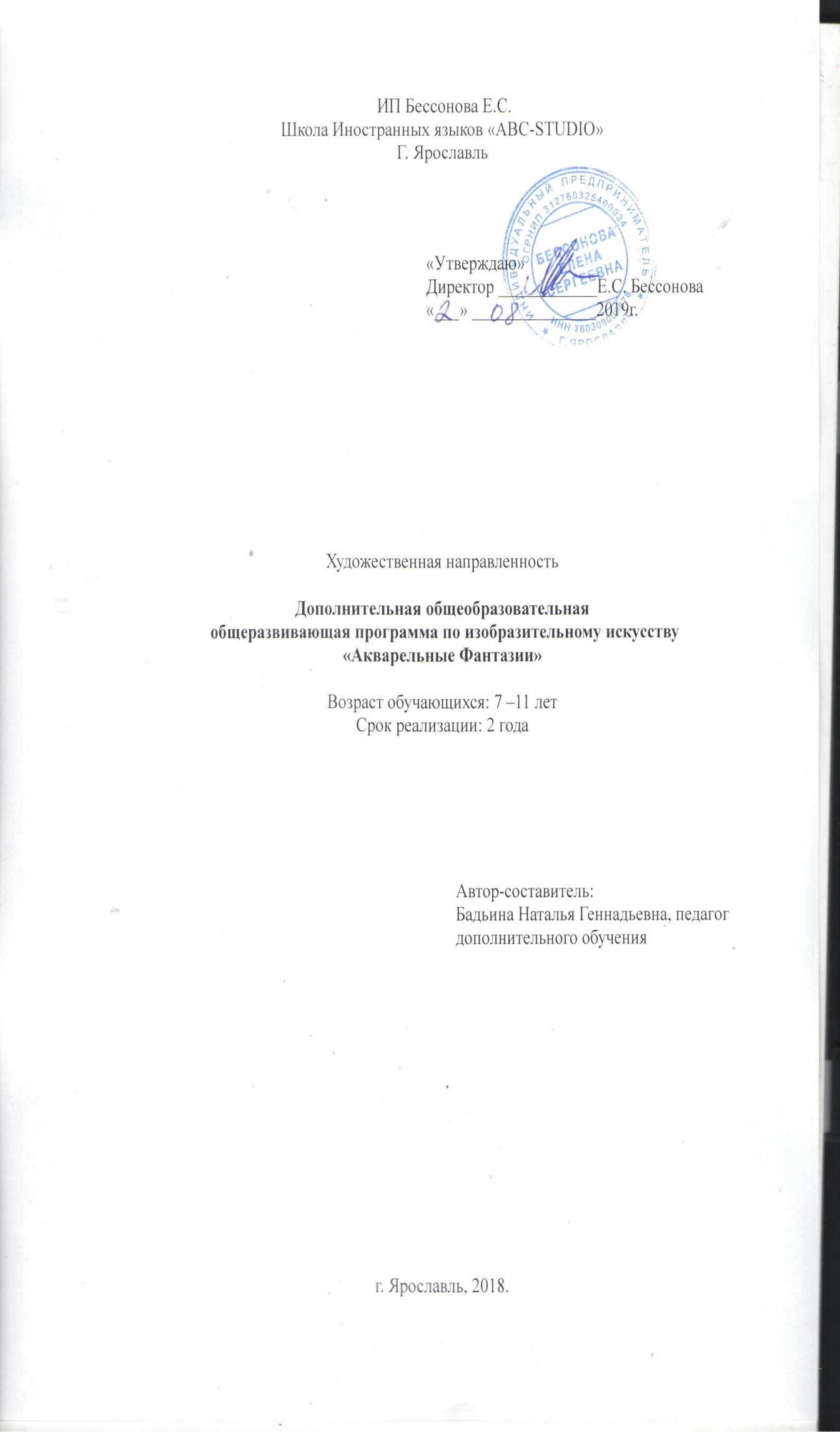 г. Ярославль, 2018.Актуальность программыИзобразительная деятельность занимает особое место в развитии и воспитании детей. Изобразительная деятельность способствует раскрытию творческого потенциала личности, вносит вклад в процесс формирования эстетической культуры ребёнка, его эмоциональной отзывчивости вследствие развития воображения и фантазии, пространственного мышления, колористического восприятия. Обучающиеся приобретают практические умения и навыки в области художественного творчества, тем самым получая возможность реализации желания создавать нечто новое своими силами.Занятия изобразительным искусством совершенствуют органы чувств, развивают умение наблюдать, анализировать, запоминать, учат понимать прекрасное, отличать искусство от подделки. Художественное творчество неотделимо от изучения лучших произведений искусства, оно пробуждает   у детей интерес к искусству, любовь и уважение к своему народу. Данная программа создаёт условия для формирования таких личностных качеств, как уверенность в себе, доброжелательное отношение к сверстникам, умение радоваться успехам других, способность работать в группе, проявлять лидерские качества. Кроме того, через занятия изобразительным искусством появляется реальная возможность решать психологические проблемы детей, возникающие у многих в семье и школе.В ребенке только тогда рождается художник, когда он:-осваивает основы видов, жанров, техник выполнения изобразительного искусства и художественного конструирования, основы творчества;-умеет образно воспринимать окружающий мир;- способен выразить и представить мир в образе;-приобретает опыт создания индивидуальных, личных вариантов, комбинируя формы и средства изобразительной деятельности и художественного конструирования.Перечисленные выше умения определяют обучающие, развивающие и воспитательные задачи, т.е. дополнительнаяобщеобразовательная общеразвивающая программа носит комплексный характер.Данная программа разработана в соответствии с нормативно - правовыми документами федерального уровня:Федеральный закон «Об образовании в Российской Федерации» № 273 от 29.12.2012г.;Приказ Министерства образования и науки Российской Федерации (Минобрнауки России) от 29 августа 2013 г. N 1008 г.  «Порядок организации и осуществления образовательной деятельности по  дополнительным общеобразовательным программам»;Постановление Главного государственного санитарного врача РФ от 04.07.2014 N 41 "Об утверждении СанПиН 2.4.4.3172-14 "Санитарно-эпидемиологические требования к устройству, содержанию и организации режима работы образовательных организаций дополнительного образования детей" (вместе с "СанПиН 2.4.4.3172-14. Санитарно-эпидемиологические правила и нормативы...") (Зарегистрировано в Минюсте России 20.08.2014 N 33660)  и др.Актуальность дополнительной общеобразовательной общеразвивающей программы подтверждается психолого-педагогическими исследованиями В.А.Крутецкого, который отмечает, что творческие способности «формируются, а, следовательно, и обнаруживаются только в процессе соответствующей деятельности» (КрутецкийВ.А. Психология - М.: Просвещение,1986.);Программа подготовлена  в соответствии с заказом родителей и с учетом желаний самих детей.Категория обучающихсяВозраст обучающихся -7-11 лет. Это обучающиеся младших классов общеобразовательной школы, которые  желают заниматься изобразительным искусством более широко, чем принято по нормативу  общеобразовательной школы, а также    приобрести навыки работы  в различных техниках изобразительного искусства и в создании новых творческих проектов. Направленность (профиль) программыПрограмма представляет художественную направленность.Вид программыПрограмма является модифицированной. За основу взята программа Бориса Михайловича Неменского «Изобразительное искусство и художественный труд»(М.: Просвещение, 1992).Цель и задачи программыЦель и задачи программыЦель: Развивать художественные способности обучающихся и содействовать их творческой самореализации в процессе занятий изобразительной деятельностью.Задачи: Обучающие:познакомить детей с основами и жанрами изобразительного искусства;обучать техникам изобразительной деятельности  и работе с различными художественными материалами.Развивающие:развивать внимание, память, воображение;Воспитательные:формировать устойчивый интерес к искусству и занятиям художественным творчеством;воспитывать трудолюбие.Ожидаемые результатыОбучающие:знание  основ и жанров изобразительного искусства.владение  техниками изобразительной деятельности  и умение работать с различными художественными материалами.Развивающие:развитие внимания, памяти, воображения;Воспитательные:формирование устойчивого интереса к искусству и занятиям художественным творчеством;воспитание трудолюбия.Особенности организации образовательного процессаОсобенности организации образовательного процессаСрок реализации программыДополнительная общеобразовательная общеразвивающая программа по изобразительному искусству объединения «Акварельные фантазии» является среднесрочной.Данная программа рассчитана на 2 года обучения. Режим реализацииПолный объем учебных часов: 72 часа - для обучающихся I года обучения и 72 учебных часа для IIгода обучения. Занятия проводятся 2 раза в неделю по 45 минут. Наполняемость учебной группы – 7 -12 человек( в соответствии с СанПиН).Особенности комплектования группКомплектование проводится  на основе  общих правил приёма обучающихся, прописанных в уставе учреждения, правил техники безопасности, в соответствии с СанПиН.Группы комплектуются с учётом возраста обучающихся, сменой в общеобразовательной школе (утренняя или вечерняя), пожеланиями родителей, индивидуальными особенностями ребёнка. Общееколичество детей в группе  не должно превышать 12 человек.Форма образовательного объединенияФорма образовательного объединения – изостудия. Изостудия рассчитана на детей младшего школьного возраста (от 7 до 11 лет) и ориентирована на то, чтобы дать обучающимся базовое образование по изобразительному искусству, основанное на изучении таких видов изобразительного искусства, как живопись, рисунок, графика.Данная программа предусматривает, чтобы дети приобрели определённые знания по теории изобразительного искусства, а также практические умения и навыки в данной сфере.Программа  дополнительного образования знакомит с основами изобразительного искусства,  а также создаёт перспективу творческого роста, личностного развития обучающихся.  Педагог использует различные дидактические материалы, фонд работ обучающихся, предметы из натюрмортного фонда.Используются следующие формы работы с обучающимися:занятия лекционного типа с демонстрацией таблиц, репродукций картин известных художников, скульпторов; фотографий и другого иллюстративного материала; практические работы с использованием наглядного материала; самостоятельная работа учащихся с литературой; индивидуальная работа;коллективная работа;экскурсии в музеи, на выставки;встречи с творческими людьми;обсуждение работ;выставки детских рисунков.Принципы организации образовательной деятельностиОрганизация образовательной деятельности включает в себя следующие принципы: доступность и наглядность,последовательность и систематичность обучения и воспитания, учет возрастных и индивидуальных особенностей детей. Преобладающую роль в образовательной деятельности играют диалоговые формы, способы взаимодействия и сотрудничества;сочетание исполнительской и творческой деятельности посредством использования нетрадиционных методов и способов развития творчества детей.Обучаясь по программе,  дети  проходят путь от простого к сложному. (В группе первого года обучения дети выполняют творческие задания, в группе второго года – те же творческие задания, но  на более сложном техническом уровне). Процесс обучения изобразительному искусству строится на единстве активных и увлекательных методов и приемов учебной работы, в ходе усвоение знаний, законов и правил изобразительного искусства у детей развиваются творческие способности.Отличительные особенности программыПрограммой предусмотрено, чтобы каждое занятие было направлено на овладение основами изобразительного искусства, на приобщение детей к активной познавательной и творческой работе.Интегративный характер основан на включении в образовательную программу других видов искусств: литература, музыка, история, эстетика, архитектура, МХК, психология, элементы философии, которые присутствуют во взаимосвязи для создания целостного образа. Как следствие этого - погружение в разнообразные эмоциональные состояния, настроения, чувства.Программа дополнительного образования предусматривает сочетание исполнительской и творческой деятельности посредством использования нетрадиционных методов и способов развития творчества детей: граттаж, монотипия, ниткография, кляксография,  набрызг и т.д.В образовательном процессе преобладающую роль  играют диалоговые формы, способы взаимодействия и сотрудничества.Важная роль отводится использованию на занятиях современных информационных технологий.№РазделКоличество часовКоличество часовКоличество часовТеория ПрактикаВсего1Введение112Живопись312152.1Свойства красок.1232.2 Волшебные превращения красок.0,52,532.3Праздник тёплых и холодных цветов.0,52,532.4Серо-чёрный мир красок.0,52,532.5Красочное настроение.0,52,533Рисунок312153.1Волшебная линия.1233.2Пятно.0,52,533.3Точка.0,52,533.4Форма.0,52,533.5Контраст форм.0,52,534Декоративное рисование312154.1Симметрия.145Второе полугодие 36 часовВторое полугодие 36 часовВторое полугодие 36 часовВторое полугодие 36 часовВторое полугодие 36 часов4.2Декоративные узоры.1454.3Орнамент.1455Тематическая композиция       28105.1Сказочная композиция.1455.2Рисование композиции на темы окружающей жизни.1456Конструирование из бумаги, основы дизайна.28106.1Работа с мятой бумагой.1456.2Работа с рваной бумагой.1457Выразительные средства графических материалов1567.1Цветные карандаши.0,52,537.2Гелевые ручки, тушь.0,52,53Итого:155772№РазделКоличество часовКоличество часовКоличество часовТеорияПрактикаВсего1Введение112Живопись412162.1Техника A laPrima0,51,522.2Техника «по-сырому» («английская» акварель)0,51,522.3Техника «по-сухому» («Итальянская» акварель)0,51,522.4Техника многослойной акварельной живописи (лессировка)0,51,522.5Техника акварели «Резерваж».0,51,522.6Техника с использованием смятой бумаги.0,51,522.7Техника с использованием других материалов.0,51,522.8Техника с использованием  нетрадиционных материалов.0,51,523Рисунок       28104Декоративное рисование2794.1Декоративная роспись предметов.0,522,54.2Выполнение эскизов росписи игрушки из заготовок.0,522,54.3Выполнение эскизов карнавальных принадлежностей.0,51,524.4Выполнение эскиза лепного пряника.0,51,52Второе полугодие 36 часовВторое полугодие 36 часовВторое полугодие 36 часовВторое полугодие 36 часовВторое полугодие 36 часов4.5Выполнение эскиза игрушки из бумаги.0,52,534.6Выполнение эскиза лепной свистульки.      0,52,535Тематическая композиция       210125.1Создание сюжетной композиции.1565.2Иллюстрирование художественных произведений.1566Конструирование из бумаги,  основы дизайна.28        106.1Мозаичное панно.1456.2Коллаж.1457Пейзаж.2687.1Образ дерева.0,51,527.2Живописная связь неба и земли.0,51,527.3Времена года.0,51,527.4Пленэрные зарисовки.0,51,528Конкурсные работы-66Итого:155772ДатаДатаДатаДатаДатаДатаДатаДатаДатаДатаТема занятияТема занятияТема занятияФорма аттестации/ контролямесяцПо плануПо плануПо фактуПо фактуПо фактуПо фактуПо фактуПо фактуПо фактуПо фактуТема занятияТема занятияТема занятияКол-вочасовФорма аттестации/ контроляРАЗДЕЛ І.ВВЕДЕНИЕ РАЗДЕЛ І.ВВЕДЕНИЕ РАЗДЕЛ І.ВВЕДЕНИЕ РАЗДЕЛ І.ВВЕДЕНИЕ РАЗДЕЛ І.ВВЕДЕНИЕ РАЗДЕЛ І.ВВЕДЕНИЕ РАЗДЕЛ І.ВВЕДЕНИЕ РАЗДЕЛ І.ВВЕДЕНИЕ РАЗДЕЛ І.ВВЕДЕНИЕ РАЗДЕЛ І.ВВЕДЕНИЕ РАЗДЕЛ І.ВВЕДЕНИЕ РАЗДЕЛ І.ВВЕДЕНИЕ РАЗДЕЛ І.ВВЕДЕНИЕ 1сентябрь11.09.201911.09.201911.09.2019Вводное занятие: инструктаж по технике безопасности. Входная диагностика. Тема «Изобразительное искусство. Практическая работа «Любимый сказочный персонаж».Вводное занятие: инструктаж по технике безопасности. Входная диагностика. Тема «Изобразительное искусство. Практическая работа «Любимый сказочный персонаж».1АнкетированиеХудожественный диктантРАЗДЕЛ ІI. ЖИВОПИСЬРАЗДЕЛ ІI. ЖИВОПИСЬРАЗДЕЛ ІI. ЖИВОПИСЬРАЗДЕЛ ІI. ЖИВОПИСЬРАЗДЕЛ ІI. ЖИВОПИСЬРАЗДЕЛ ІI. ЖИВОПИСЬРАЗДЕЛ ІI. ЖИВОПИСЬРАЗДЕЛ ІI. ЖИВОПИСЬРАЗДЕЛ ІI. ЖИВОПИСЬРАЗДЕЛ ІI. ЖИВОПИСЬРАЗДЕЛ ІI. ЖИВОПИСЬРАЗДЕЛ ІI. ЖИВОПИСЬРАЗДЕЛ ІI. ЖИВОПИСЬ15Тема 2.1. Свойства красокТема 2.1. Свойства красокТема 2.1. Свойства красокТема 2.1. Свойства красокТема 2.1. Свойства красокТема 2.1. Свойства красокТема 2.1. Свойства красокТема 2.1. Свойства красокТема 2.1. Свойства красокТема 2.1. Свойства красокТема 2.1. Свойства красокТема 2.1. Свойства красокТема 2.1. Свойства красок3сентябрь13.09.201913.09.201913.09.201913.09.2019Практическая работа «Танец дружных красок», «Ссора красок» (свойства гуаши и акварели, приёмы работы)Практическая работа «Танец дружных красок», «Ссора красок» (свойства гуаши и акварели, приёмы работы)1Творческая работасентябрь18.09.201918.09.201918.09.201918.09.2019Практическая работа «Сказочные коврики», «Витражные окошки».Практическая работа «Сказочные коврики», «Витражные окошки».1Творческая работасентябрь20.09.201920.09.201920.09.201920.09.2019Практическая работа «Цветик-семицветик», «Радуга-дуга»Практическая работа «Цветик-семицветик», «Радуга-дуга»1Готовая работаТема 2.2.Волшебные превращения красок.Тема 2.2.Волшебные превращения красок.Тема 2.2.Волшебные превращения красок.Тема 2.2.Волшебные превращения красок.Тема 2.2.Волшебные превращения красок.Тема 2.2.Волшебные превращения красок.Тема 2.2.Волшебные превращения красок.Тема 2.2.Волшебные превращения красок.Тема 2.2.Волшебные превращения красок.Тема 2.2.Волшебные превращения красок.Тема 2.2.Волшебные превращения красок.Тема 2.2.Волшебные превращения красок.Тема 2.2.Волшебные превращения красок.3сентябрь25.09.201925.09.201925.09.201925.09.201925.09.2019Практическая работа «Натюрморт из осенних плодов» (этюды с натуры гуашью и акварелью)Практическая работа «Натюрморт из осенних плодов» (этюды с натуры гуашью и акварелью)1Творческая работасентябрь27.09.201927.09.201927.09.201927.09.201927.09.2019Практическая работа «Праздничный букет» (поздравительная открытка ко Дню учителя) в технике аппликация.Практическая работа «Праздничный букет» (поздравительная открытка ко Дню учителя) в технике аппликация.1Творческая работаоктябрь02.10.201902.10.201902.10.201902.10.201902.10.2019Практическая работа «Сказка про осень», «Золотая осень» (пейзаж по представлению, гуашь) Практическая работа «Сказка про осень», «Золотая осень» (пейзаж по представлению, гуашь) 1Просмотр работ обучающихся студии.Тема 2.3.Праздник тёплых и холодных цветов.Тема 2.3.Праздник тёплых и холодных цветов.Тема 2.3.Праздник тёплых и холодных цветов.Тема 2.3.Праздник тёплых и холодных цветов.Тема 2.3.Праздник тёплых и холодных цветов.Тема 2.3.Праздник тёплых и холодных цветов.Тема 2.3.Праздник тёплых и холодных цветов.Тема 2.3.Праздник тёплых и холодных цветов.Тема 2.3.Праздник тёплых и холодных цветов.Тема 2.3.Праздник тёплых и холодных цветов.Тема 2.3.Праздник тёплых и холодных цветов.Тема 2.3.Праздник тёплых и холодных цветов.Тема 2.3.Праздник тёплых и холодных цветов.3октябрь04.10.201904.10.201904.10.201904.10.201904.10.201904.10.2019Практическая работа «Холод – тепло», «Сказочное солнышко», «Зимний лес».1Творческая работаоктябрь09.10.201909.10.201909.10.201909.10.201909.10.201909.10.2019Практическая работа «Золотая рыбка», «Морское дно»,1Творческая работаоктябрь11. 10.201911. 10.201911. 10.201911. 10.201911. 10.201911. 10.2019Практическая работа «Твоё настроение. Рисуем дождь» 1Готовая работаТема 2.4.Серо-чёрный мир красок.Тема 2.4.Серо-чёрный мир красок.Тема 2.4.Серо-чёрный мир красок.Тема 2.4.Серо-чёрный мир красок.Тема 2.4.Серо-чёрный мир красок.Тема 2.4.Серо-чёрный мир красок.Тема 2.4.Серо-чёрный мир красок.Тема 2.4.Серо-чёрный мир красок.Тема 2.4.Серо-чёрный мир красок.Тема 2.4.Серо-чёрный мир красок.Тема 2.4.Серо-чёрный мир красок.Тема 2.4.Серо-чёрный мир красок.Тема 2.4.Серо-чёрный мир красок.3октябрь16.10.201916.10.201916.10.201916.10.201916.10.201916.10.201916.10.2019Практическая работа «Сказочные горы»1Творческая работаоктябрь18.10.201918.10.201918.10.201918.10.201918.10.201918.10.201918.10.2019Практическая работа «Кошка у окошка»1Творческая работаоктябрь23.10.201923.10.201923.10.201923.10.201923.10.201923.10.201923.10.2019Практическая работа «Туман».1Просмотр работ обучающихся студии.Тема 2.5.Красочное настроение.Тема 2.5.Красочное настроение.Тема 2.5.Красочное настроение.Тема 2.5.Красочное настроение.Тема 2.5.Красочное настроение.Тема 2.5.Красочное настроение.Тема 2.5.Красочное настроение.Тема 2.5.Красочное настроение.Тема 2.5.Красочное настроение.Тема 2.5.Красочное настроение.Тема 2.5.Красочное настроение.Тема 2.5.Красочное настроение.Тема 2.5.Красочное настроение.3октябрь25.10.201925.10.201925.10.201925.10.201925.10.201925.10.201925.10.2019Практическая работа «Воздушные замки» (насыщенность цвета, яркие и блеклые цвета)1Творческая работаоктябрь30.10.201930.10.201930.10.201930.10.201930.10.201930.10.201930.10.2019Практическая работа «Дремучий лес»  1Творческая работаноябрь01.11.201901.11.201901.11.201901.11.201901.11.201901.11.201901.11.2019Практическая работа «Природная стихия» 1Просмотр работ обучающихся студии.РАЗДЕЛ III. Рисунок.РАЗДЕЛ III. Рисунок.РАЗДЕЛ III. Рисунок.РАЗДЕЛ III. Рисунок.РАЗДЕЛ III. Рисунок.РАЗДЕЛ III. Рисунок.РАЗДЕЛ III. Рисунок.РАЗДЕЛ III. Рисунок.РАЗДЕЛ III. Рисунок.РАЗДЕЛ III. Рисунок.РАЗДЕЛ III. Рисунок.РАЗДЕЛ III. Рисунок.РАЗДЕЛ III. Рисунок.15Тема 3.1. Волшебная линия.Тема 3.1. Волшебная линия.Тема 3.1. Волшебная линия.Тема 3.1. Волшебная линия.Тема 3.1. Волшебная линия.Тема 3.1. Волшебная линия.Тема 3.1. Волшебная линия.Тема 3.1. Волшебная линия.Тема 3.1. Волшебная линия.Тема 3.1. Волшебная линия.Тема 3.1. Волшебная линия.Тема 3.1. Волшебная линия.Тема 3.1. Волшебная линия.3ноябрь06.11.201906.11.201906.11.201906.11.201906.11.201906.11.201906.11.201906.11.2019Практическая работа «Линейная фантазия»(рисование выразительными средствами: линия, пятно, штрих, форма, контраст форм)1Творческая работаноябрь08.11.201908.11.201908.11.201908.11.201908.11.201908.11.201908.11.201908.11.2019Практическая работа «Лабиринты»1Творческая работаноябрь13.11.201913.11.201913.11.201913.11.201913.11.201913.11.201913.11.201913.11.2019Линейный рисунок Практическая работа(по произведениям С.Маршака, А.Барто, Д.Хармса)1Просмотр работ обучающихся студии.Тема 3.2. Точка.Тема 3.2. Точка.Тема 3.2. Точка.Тема 3.2. Точка.Тема 3.2. Точка.Тема 3.2. Точка.Тема 3.2. Точка.Тема 3.2. Точка.Тема 3.2. Точка.Тема 3.2. Точка.Тема 3.2. Точка.Тема 3.2. Точка.Тема 3.2. Точка.3ноябрь15.11.2019Практическая работа «Животные леса»(рисование точками, техника пуантилизма)1Творческая работаноябрь20.11.2019Практическая работа «Черепашки в пустыне»1Творческая работаноябрь22.11.2019Практическая работа «Волшебные поляны»1Просмотр работ обучающихся студии.Тема 3.3. Пятно.Тема 3.3. Пятно.Тема 3.3. Пятно.Тема 3.3. Пятно.Тема 3.3. Пятно.Тема 3.3. Пятно.Тема 3.3. Пятно.Тема 3.3. Пятно.Тема 3.3. Пятно.Тема 3.3. Пятно.Тема 3.3. Пятно.Тема 3.3. Пятно.Тема 3.3. Пятно.3ноябрь27.11.2019Практическая работа «Танец бабочек»(рисование пятна разными способами)1Творческая работаноябрь29.11.2019Практическая работа «Образ доброго и злого сказочного героя».1Творческая работадекабрь04.12.2019Практическая работа «Мои любимые игрушки».1Просмотр работ обучающихся студии.Тема 3.4. Форма.Тема 3.4. Форма.Тема 3.4. Форма.Тема 3.4. Форма.Тема 3.4. Форма.Тема 3.4. Форма.Тема 3.4. Форма.Тема 3.4. Форма.Тема 3.4. Форма.Тема 3.4. Форма.Тема 3.4. Форма.Тема 3.4. Форма.Тема 3.4. Форма.3декабрь06.12.2019Практическая работа Задания-игры: «Построй сказочный город»(виды форм)Практическая работа Задания-игры: «Построй сказочный город»(виды форм)Практическая работа Задания-игры: «Построй сказочный город»(виды форм)Практическая работа Задания-игры: «Построй сказочный город»(виды форм)1Творческая работадекабрь11.12.2019Практическая работа «Дорисуй чудо-юдо»Практическая работа «Дорисуй чудо-юдо»Практическая работа «Дорисуй чудо-юдо»Практическая работа «Дорисуй чудо-юдо»1Творческая работадекабрь13.12.2019Практическая работа «Отгадай фантастическое животное».Практическая работа «Отгадай фантастическое животное».Практическая работа «Отгадай фантастическое животное».Практическая работа «Отгадай фантастическое животное».1Просмотр работ обучающихся студии.Тема 3.5. Контраст форм.Тема 3.5. Контраст форм.Тема 3.5. Контраст форм.Тема 3.5. Контраст форм.Тема 3.5. Контраст форм.Тема 3.5. Контраст форм.Тема 3.5. Контраст форм.Тема 3.5. Контраст форм.Тема 3.5. Контраст форм.Тема 3.5. Контраст форм.Тема 3.5. Контраст форм.Тема 3.5. Контраст форм.Тема 3.5. Контраст форм.3декабрь18.12.2019Практическая работа «Листопад» (контраст форм, растительные формы)Практическая работа «Листопад» (контраст форм, растительные формы)Практическая работа «Листопад» (контраст форм, растительные формы)Практическая работа «Листопад» (контраст форм, растительные формы)1Творческая работадекабрь20.12.2019Практическая работа «Дары осени»Практическая работа «Дары осени»Практическая работа «Дары осени»Практическая работа «Дары осени»1Творческая работадекабрь25.12.2019Практическая работа «Лесной хоровод».Практическая работа «Лесной хоровод».Практическая работа «Лесной хоровод».Практическая работа «Лесной хоровод».1Просмотр работ обучающихся студии.РАЗДЕЛ IV. Декоративное рисование.РАЗДЕЛ IV. Декоративное рисование.РАЗДЕЛ IV. Декоративное рисование.РАЗДЕЛ IV. Декоративное рисование.РАЗДЕЛ IV. Декоративное рисование.РАЗДЕЛ IV. Декоративное рисование.РАЗДЕЛ IV. Декоративное рисование.РАЗДЕЛ IV. Декоративное рисование.РАЗДЕЛ IV. Декоративное рисование.РАЗДЕЛ IV. Декоративное рисование.РАЗДЕЛ IV. Декоративное рисование.РАЗДЕЛ IV. Декоративное рисование.РАЗДЕЛ IV. Декоративное рисование.15Тема 4.1. Симметрия.Тема 4.1. Симметрия.Тема 4.1. Симметрия.Тема 4.1. Симметрия.Тема 4.1. Симметрия.Тема 4.1. Симметрия.Тема 4.1. Симметрия.Тема 4.1. Симметрия.Тема 4.1. Симметрия.Тема 4.1. Симметрия.Тема 4.1. Симметрия.Тема 4.1. Симметрия.Тема 4.1. Симметрия.5декабрь27.12.2019Практическая работа Задания-игры: «Чего на свете не бывает?», «Образ из пятна» (симметрия и асимметрия, приём «монотипия»)Практическая работа Задания-игры: «Чего на свете не бывает?», «Образ из пятна» (симметрия и асимметрия, приём «монотипия»)Практическая работа Задания-игры: «Чего на свете не бывает?», «Образ из пятна» (симметрия и асимметрия, приём «монотипия»)Практическая работа Задания-игры: «Чего на свете не бывает?», «Образ из пятна» (симметрия и асимметрия, приём «монотипия»)1Творческая работа январь10.01.2019Практическая работа «Чудо-бабочка»Практическая работа «Чудо-бабочка»Практическая работа «Чудо-бабочка»Практическая работа «Чудо-бабочка»1Творческая работа январь15.01.2019Практическая работа «Ночной город»Практическая работа «Ночной город»Практическая работа «Ночной город»Практическая работа «Ночной город»1Готовая работаянварь17.01.2019Практическая работа «Силуэт»Практическая работа «Силуэт»Практическая работа «Силуэт»Практическая работа «Силуэт»2Выставка работ обучающихся.Тема 4.2. Декоративные узоры.Тема 4.2. Декоративные узоры.Тема 4.2. Декоративные узоры.Тема 4.2. Декоративные узоры.Тема 4.2. Декоративные узоры.Тема 4.2. Декоративные узоры.Тема 4.2. Декоративные узоры.Тема 4.2. Декоративные узоры.Тема 4.2. Декоративные узоры.Тема 4.2. Декоративные узоры.Тема 4.2. Декоративные узоры.Тема 4.2. Декоративные узоры.Тема 4.2. Декоративные узоры.5январь22.01.2019Вторичный инструктаж по охране труда.  Промежуточный контроль.Практическая работа «Морозное окно», «Вологодские кружева» (многообразие растительных узоров, выполнение узоров необычными предметами)Вторичный инструктаж по охране труда.  Промежуточный контроль.Практическая работа «Морозное окно», «Вологодские кружева» (многообразие растительных узоров, выполнение узоров необычными предметами)Вторичный инструктаж по охране труда.  Промежуточный контроль.Практическая работа «Морозное окно», «Вологодские кружева» (многообразие растительных узоров, выполнение узоров необычными предметами)Вторичный инструктаж по охране труда.  Промежуточный контроль.Практическая работа «Морозное окно», «Вологодские кружева» (многообразие растительных узоров, выполнение узоров необычными предметами)2Анкетирование«Художественный» диктантянварь24.01.2019Практическая работа «Узорчатые змейки»Практическая работа «Узорчатые змейки»Практическая работа «Узорчатые змейки»Практическая работа «Узорчатые змейки»1Творческая работа январь29.01.2019Практическая работа «Пёстрая черепашка».Практическая работа «Пёстрая черепашка».Практическая работа «Пёстрая черепашка».Практическая работа «Пёстрая черепашка».1Творческая работа январь31.01.2019Практическая работа «Взлохмаченные человечки»Практическая работа «Взлохмаченные человечки»Практическая работа «Взлохмаченные человечки»Практическая работа «Взлохмаченные человечки»1Просмотр работ обучающихся студии.Тема 4.3. Орнамент.Тема 4.3. Орнамент.Тема 4.3. Орнамент.Тема 4.3. Орнамент.Тема 4.3. Орнамент.Тема 4.3. Орнамент.Тема 4.3. Орнамент.Тема 4.3. Орнамент.Тема 4.3. Орнамент.Тема 4.3. Орнамент.Тема 4.3. Орнамент.Тема 4.3. Орнамент.Тема 4.3. Орнамент.5февраль05.02.2019Практическая работа «Весёлые строчки», «Мамины бусы», (орнамент, ритм, растительные и геометрические орнаменты)Практическая работа «Весёлые строчки», «Мамины бусы», (орнамент, ритм, растительные и геометрические орнаменты)Практическая работа «Весёлые строчки», «Мамины бусы», (орнамент, ритм, растительные и геометрические орнаменты)Практическая работа «Весёлые строчки», «Мамины бусы», (орнамент, ритм, растительные и геометрические орнаменты)2Творческая работа февраль07.02.2019Практическая работа «Цветочные гирлянды».Практическая работа «Цветочные гирлянды».Практическая работа «Цветочные гирлянды».Практическая работа «Цветочные гирлянды».1Творческая работа февраль12.02.2019Практическая работа «Хохломская роспись, Гжель»Практическая работа «Хохломская роспись, Гжель»Практическая работа «Хохломская роспись, Гжель»Практическая работа «Хохломская роспись, Гжель»1Просмотр работ обучающихся студии.февраль14.02.2019Практическая работа Узор в полосе. «Орнамент из цветов, листьев и бабочек»Практическая работа Узор в полосе. «Орнамент из цветов, листьев и бабочек»Практическая работа Узор в полосе. «Орнамент из цветов, листьев и бабочек»Практическая работа Узор в полосе. «Орнамент из цветов, листьев и бабочек»1Выставка работ обучающихся.РАЗДЕЛ V. Тематическая композиция.РАЗДЕЛ V. Тематическая композиция.РАЗДЕЛ V. Тематическая композиция.РАЗДЕЛ V. Тематическая композиция.РАЗДЕЛ V. Тематическая композиция.РАЗДЕЛ V. Тематическая композиция.РАЗДЕЛ V. Тематическая композиция.РАЗДЕЛ V. Тематическая композиция.РАЗДЕЛ V. Тематическая композиция.РАЗДЕЛ V. Тематическая композиция.РАЗДЕЛ V. Тематическая композиция.РАЗДЕЛ V. Тематическая композиция.РАЗДЕЛ V. Тематическая композиция.10Тема 5.1. Сказочная композиция.Тема 5.1. Сказочная композиция.Тема 5.1. Сказочная композиция.Тема 5.1. Сказочная композиция.Тема 5.1. Сказочная композиция.Тема 5.1. Сказочная композиция.Тема 5.1. Сказочная композиция.Тема 5.1. Сказочная композиция.Тема 5.1. Сказочная композиция.Тема 5.1. Сказочная композиция.Тема 5.1. Сказочная композиция.Тема 5.1. Сказочная композиция.Тема 5.1. Сказочная композиция.5февраль19.02.2019Практическая работа «Летят журавли».«Осень в саду», «Мы сажаем деревья»Практическая работа «Летят журавли».«Осень в саду», «Мы сажаем деревья»Практическая работа «Летят журавли».«Осень в саду», «Мы сажаем деревья»Практическая работа «Летят журавли».«Осень в саду», «Мы сажаем деревья»1Творческая работа февраль21.02.2019Практическая работа «На качелях», «Лето на реке»Практическая работа «На качелях», «Лето на реке»Практическая работа «На качелях», «Лето на реке»Практическая работа «На качелях», «Лето на реке»1Творческая работа февраль26.02.2019Практическая работа «В подводном мире»Практическая работа «В подводном мире»Практическая работа «В подводном мире»Практическая работа «В подводном мире»1Готовая работаМарт28.02.2019Практическая работа «Дом, в котором ты живешь»Практическая работа «Дом, в котором ты живешь»Практическая работа «Дом, в котором ты живешь»Практическая работа «Дом, в котором ты живешь»1Готовая работаМарт04.03.2019Практическая работа «Полет на другую планету»Практическая работа «Полет на другую планету»Практическая работа «Полет на другую планету»Практическая работа «Полет на другую планету»1Просмотр работ обучающихся студии.Тема 5.2. Иллюстрирование художественных произведений.Тема 5.2. Иллюстрирование художественных произведений.Тема 5.2. Иллюстрирование художественных произведений.Тема 5.2. Иллюстрирование художественных произведений.Тема 5.2. Иллюстрирование художественных произведений.Тема 5.2. Иллюстрирование художественных произведений.Тема 5.2. Иллюстрирование художественных произведений.Тема 5.2. Иллюстрирование художественных произведений.Тема 5.2. Иллюстрирование художественных произведений.Тема 5.2. Иллюстрирование художественных произведений.Тема 5.2. Иллюстрирование художественных произведений.Тема 5.2. Иллюстрирование художественных произведений.Тема 5.2. Иллюстрирование художественных произведений.5Март06.03.201906.03.201906.03.201906.03.201906.03.201906.03.201906.03.201906.03.201906.03.2019Практическая работа «Оживший зачарованный мир» (тематическая композиция)Практическая работа «Оживший зачарованный мир» (тематическая композиция)Практическая работа «Оживший зачарованный мир» (тематическая композиция)Практическая работа «Оживший зачарованный мир» (тематическая композиция)1Творческая работа Март11.03.201911.03.201911.03.201911.03.201911.03.201911.03.201911.03.201911.03.201911.03.2019Практическая работа Иллюстрации к русским народным сказкам.Практическая работа Иллюстрации к русским народным сказкам.Практическая работа Иллюстрации к русским народным сказкам.Практическая работа Иллюстрации к русским народным сказкам.1Творческая работа Март13.03.2019Практическая работа «Чудо-богатыри»,  «Добрая сказка».Практическая работа «Чудо-богатыри»,  «Добрая сказка».Практическая работа «Чудо-богатыри»,  «Добрая сказка».Практическая работа «Чудо-богатыри»,  «Добрая сказка».1Творческая работа. Март18.03.2019Практическая работа Иллюстрации к поэтическим произведениям.Практическая работа Иллюстрации к поэтическим произведениям.Практическая работа Иллюстрации к поэтическим произведениям.Практическая работа Иллюстрации к поэтическим произведениям.1Готовая работаМарт20.03.2019Практическая работа Иллюстрации к сказкам народов мираПрактическая работа Иллюстрации к сказкам народов мираПрактическая работа Иллюстрации к сказкам народов мираПрактическая работа Иллюстрации к сказкам народов мира1Просмотр работ обучающихся студии.РАЗДЕЛ VI. Конструирование из бумаги, основы дизайна.РАЗДЕЛ VI. Конструирование из бумаги, основы дизайна.РАЗДЕЛ VI. Конструирование из бумаги, основы дизайна.РАЗДЕЛ VI. Конструирование из бумаги, основы дизайна.РАЗДЕЛ VI. Конструирование из бумаги, основы дизайна.РАЗДЕЛ VI. Конструирование из бумаги, основы дизайна.РАЗДЕЛ VI. Конструирование из бумаги, основы дизайна.РАЗДЕЛ VI. Конструирование из бумаги, основы дизайна.РАЗДЕЛ VI. Конструирование из бумаги, основы дизайна.РАЗДЕЛ VI. Конструирование из бумаги, основы дизайна.РАЗДЕЛ VI. Конструирование из бумаги, основы дизайна.РАЗДЕЛ VI. Конструирование из бумаги, основы дизайна.РАЗДЕЛ VI. Конструирование из бумаги, основы дизайна.10Тема 6.1. Работа с мятой бумагой.Тема 6.1. Работа с мятой бумагой.Тема 6.1. Работа с мятой бумагой.Тема 6.1. Работа с мятой бумагой.Тема 6.1. Работа с мятой бумагой.Тема 6.1. Работа с мятой бумагой.Тема 6.1. Работа с мятой бумагой.Тема 6.1. Работа с мятой бумагой.Тема 6.1. Работа с мятой бумагой.Тема 6.1. Работа с мятой бумагой.Тема 6.1. Работа с мятой бумагой.Тема 6.1. Работа с мятой бумагой.Тема 6.1. Работа с мятой бумагой.5Март25.03.2019Практическая работа «Лепим снеговика» («лепка» из мятой бумаги).Практическая работа «Лепим снеговика» («лепка» из мятой бумаги).Практическая работа «Лепим снеговика» («лепка» из мятой бумаги).Практическая работа «Лепим снеговика» («лепка» из мятой бумаги).1Творческая работа.Март27.03.2019Практическая работа«Ветка сирени»,«Фрукты и бабочки»Практическая работа«Ветка сирени»,«Фрукты и бабочки»Практическая работа«Ветка сирени»,«Фрукты и бабочки»Практическая работа«Ветка сирени»,«Фрукты и бабочки»1Творческая работа.Апрель01.04.2019Практическая работа «Петушок – золотой гребешок», «Морское царство»Практическая работа «Петушок – золотой гребешок», «Морское царство»Практическая работа «Петушок – золотой гребешок», «Морское царство»Практическая работа «Петушок – золотой гребешок», «Морское царство»1Творческая работа.Апрель03.04.2019Практическая работа «Лоскутный коврик» (Аппликация из рваной бумаги)Практическая работа «Лоскутный коврик» (Аппликация из рваной бумаги)Практическая работа «Лоскутный коврик» (Аппликация из рваной бумаги)Практическая работа «Лоскутный коврик» (Аппликация из рваной бумаги)1 Готовая работаАпрель08.04.2019Практическая работа «Пушистые друзья»Практическая работа «Пушистые друзья»Практическая работа «Пушистые друзья»Практическая работа «Пушистые друзья»1Просмотр работ обучающихся студии.Тема 6.2. Работа с рваной бумагой.Тема 6.2. Работа с рваной бумагой.Тема 6.2. Работа с рваной бумагой.Тема 6.2. Работа с рваной бумагой.Тема 6.2. Работа с рваной бумагой.Тема 6.2. Работа с рваной бумагой.Тема 6.2. Работа с рваной бумагой.Тема 6.2. Работа с рваной бумагой.Тема 6.2. Работа с рваной бумагой.Тема 6.2. Работа с рваной бумагой.Тема 6.2. Работа с рваной бумагой.Тема 6.2. Работа с рваной бумагой.Тема 6.2. Работа с рваной бумагой.5Апрель10.04.2019Практическая работа «Берёзовая роща»Практическая работа «Берёзовая роща»Практическая работа «Берёзовая роща»Практическая работа «Берёзовая роща»2Творческая работа.Апрель15.04.2019Практическая работа «Пингвины на льдине»Практическая работа «Пингвины на льдине»Практическая работа «Пингвины на льдине»Практическая работа «Пингвины на льдине»1Творческая работа.Апрель17.04.2019Практическая работа «Морские обитатели»Практическая работа «Морские обитатели»Практическая работа «Морские обитатели»Практическая работа «Морские обитатели»2Творческая работа.РАЗДЕЛ VII. Выразительные средства графических материалов	РАЗДЕЛ VII. Выразительные средства графических материалов	РАЗДЕЛ VII. Выразительные средства графических материалов	РАЗДЕЛ VII. Выразительные средства графических материалов	РАЗДЕЛ VII. Выразительные средства графических материалов	РАЗДЕЛ VII. Выразительные средства графических материалов	РАЗДЕЛ VII. Выразительные средства графических материалов	РАЗДЕЛ VII. Выразительные средства графических материалов	РАЗДЕЛ VII. Выразительные средства графических материалов	РАЗДЕЛ VII. Выразительные средства графических материалов	РАЗДЕЛ VII. Выразительные средства графических материалов	РАЗДЕЛ VII. Выразительные средства графических материалов	РАЗДЕЛ VII. Выразительные средства графических материалов	6Тема 7.1. Цветные карандаши.Тема 7.1. Цветные карандаши.Тема 7.1. Цветные карандаши.Тема 7.1. Цветные карандаши.Тема 7.1. Цветные карандаши.Тема 7.1. Цветные карандаши.Тема 7.1. Цветные карандаши.Тема 7.1. Цветные карандаши.Тема 7.1. Цветные карандаши.Тема 7.1. Цветные карандаши.Тема 7.1. Цветные карандаши.Тема 7.1. Цветные карандаши.Тема 7.1. Цветные карандаши.3Апрель22.04.2019Практическая работа «Разноцветные ёжики»(Техника работы цветными карандашами)Практическая работа «Разноцветные ёжики»(Техника работы цветными карандашами)Практическая работа «Разноцветные ёжики»(Техника работы цветными карандашами)Практическая работа «Разноцветные ёжики»(Техника работы цветными карандашами)1Творческая работа.Апрель24.04.2019Практическая работа «Цветной ветер»Практическая работа «Цветной ветер»Практическая работа «Цветной ветер»Практическая работа «Цветной ветер»1Просмотр работ обучающихся студии.Апрель29.04.2019Практическая работа «Принцесса Осень»Практическая работа «Принцесса Осень»Практическая работа «Принцесса Осень»Практическая работа «Принцесса Осень»1Творческая работа.Тема 7.2. Гелевые ручки, тушь.Тема 7.2. Гелевые ручки, тушь.Тема 7.2. Гелевые ручки, тушь.Тема 7.2. Гелевые ручки, тушь.Тема 7.2. Гелевые ручки, тушь.Тема 7.2. Гелевые ручки, тушь.Тема 7.2. Гелевые ручки, тушь.Тема 7.2. Гелевые ручки, тушь.Тема 7.2. Гелевые ручки, тушь.Тема 7.2. Гелевые ручки, тушь.Тема 7.2. Гелевые ручки, тушь.Тема 7.2. Гелевые ручки, тушь.Тема 7.2. Гелевые ручки, тушь.3Май06.05.2019Практическая работа «Золотой сон» (работа гелевой ручкой и тушью).Практическая работа «Золотой сон» (работа гелевой ручкой и тушью).Практическая работа «Золотой сон» (работа гелевой ручкой и тушью).Практическая работа «Золотой сон» (работа гелевой ручкой и тушью).1Готовая работаМай08.05.2019Практическая работа «Букет в вазе»Практическая работа «Букет в вазе»Практическая работа «Букет в вазе»Практическая работа «Букет в вазе»1Просмотр работ обучающихся студии.Май13.05.2019Практическая работа «Сказочный герой».Практическая работа «Сказочный герой».Практическая работа «Сказочный герой».Практическая работа «Сказочный герой».1Творческая работа.Общее количество часовОбщее количество часовОбщее количество часовОбщее количество часовОбщее количество часовОбщее количество часовОбщее количество часовОбщее количество часовОбщее количество часовОбщее количество часовОбщее количество часовОбщее количество часовОбщее количество часов72 ч.ДатаДатаТема занятияФорма аттестации/ контролямесяцПо плануПо фактуКол-вочасовФорма аттестации/ контроляВВЕДЕНИЕ ВВЕДЕНИЕ ВВЕДЕНИЕ ВВЕДЕНИЕ ВВЕДЕНИЕ ВВЕДЕНИЕ      1сентябрь04.09.2019Вводное занятие: инструктаж по технике безопасности. Входная диагностика. Тема «Изобразительное искусство. Любимый сказочный персонаж».Вводное занятие: инструктаж по технике безопасности. Входная диагностика. Тема «Изобразительное искусство. Любимый сказочный персонаж».Вводное занятие: инструктаж по технике безопасности. Входная диагностика. Тема «Изобразительное искусство. Любимый сказочный персонаж».1«Художествен-ный диктант»анкетированиеРАЗДЕЛ І. ЖИВОПИСЬРАЗДЕЛ І. ЖИВОПИСЬРАЗДЕЛ І. ЖИВОПИСЬРАЗДЕЛ І. ЖИВОПИСЬРАЗДЕЛ І. ЖИВОПИСЬРАЗДЕЛ І. ЖИВОПИСЬ16Тема 1. Техника AlaPrima.Тема 1. Техника AlaPrima.Тема 1. Техника AlaPrima.Тема 1. Техника AlaPrima.Тема 1. Техника AlaPrima.Тема 1. Техника AlaPrima.2сентябрь06.09.2019Техника AlaPrima. Практическая работа «Цветы и фрукты»Техника AlaPrima. Практическая работа «Цветы и фрукты»Техника AlaPrima. Практическая работа «Цветы и фрукты»1Творческая работасентябрь11.09.2019Техника AlaPrima. Практическая работа «Ветка клёна». «Грибы и ягоды».Техника AlaPrima. Практическая работа «Ветка клёна». «Грибы и ягоды».Техника AlaPrima. Практическая работа «Ветка клёна». «Грибы и ягоды».1Просмотр работ обучающихся студии.Тема 2.2.Техника «по-сырому» («английская» акварель)Тема 2.2.Техника «по-сырому» («английская» акварель)Тема 2.2.Техника «по-сырому» («английская» акварель)Тема 2.2.Техника «по-сырому» («английская» акварель)Тема 2.2.Техника «по-сырому» («английская» акварель)Тема 2.2.Техника «по-сырому» («английская» акварель)2сентябрь13.09.2019Техника «по-сырому». Практическая работа «Летние впечатления», «Облака»Техника «по-сырому». Практическая работа «Летние впечатления», «Облака»1Творческая работасентябрь18.09.2019Техника «по-сырому» . Практическая работа «Натюрморт с арбузом». Техника «по-сырому» . Практическая работа «Натюрморт с арбузом». 1Просмотр работ обучающихся студии.Тема 2.3.Техника «по-сухому» («Итальянская» акварель)Тема 2.3.Техника «по-сухому» («Итальянская» акварель)Тема 2.3.Техника «по-сухому» («Итальянская» акварель)Тема 2.3.Техника «по-сухому» («Итальянская» акварель)Тема 2.3.Техника «по-сухому» («Итальянская» акварель)Тема 2.3.Техника «по-сухому» («Итальянская» акварель)2сентябрь20.09.2019Техника «по-сухому». («Итальянская» акварель)Практическая работа«Комнатные растения»Техника «по-сухому». («Итальянская» акварель)Практическая работа«Комнатные растения»1Творческая работасентябрь25.09.2019Техника «по-сухому». Практическая работа «Окно». Техника «по-сухому». Практическая работа «Окно». 1Просмотр работ обучающихся студии.Тема 2.4.Техника многослойной акварельной живописи (лессировка)Тема 2.4.Техника многослойной акварельной живописи (лессировка)Тема 2.4.Техника многослойной акварельной живописи (лессировка)Тема 2.4.Техника многослойной акварельной живописи (лессировка)Тема 2.4.Техника многослойной акварельной живописи (лессировка)Тема 2.4.Техника многослойной акварельной живописи (лессировка)2сентябрь27.09.2019Техника многослойной акварельной живописи (лессировка) Практическая работа «Летний пейзаж»Техника многослойной акварельной живописи (лессировка) Практическая работа «Летний пейзаж»1Творческая работаоктябрь02.10.2019Техника многослойной акварельной живописи (лессировка) Практическая работа «Натюрморт  с игрушкой». Техника многослойной акварельной живописи (лессировка) Практическая работа «Натюрморт  с игрушкой». 1Просмотр работ обучающихся студии.Тема 2.5.Техника акварели «Резерваж».Тема 2.5.Техника акварели «Резерваж».Тема 2.5.Техника акварели «Резерваж».Тема 2.5.Техника акварели «Резерваж».Тема 2.5.Техника акварели «Резерваж».Тема 2.5.Техника акварели «Резерваж».2октябрь04.10.2019Техника акварели «Резерваж». Практическая работа «Овечки на лугу»Техника акварели «Резерваж». Практическая работа «Овечки на лугу»1Творческая работаоктябрь09.10.2019Техника акварели «Резерваж».Практическая работа «Одуванчики». «Лунный пейзаж». Техника акварели «Резерваж».Практическая работа «Одуванчики». «Лунный пейзаж». 1Просмотр работ обучающихся студии.Тема 2.6.Техника с использованием смятой бумаги.Тема 2.6.Техника с использованием смятой бумаги.Тема 2.6.Техника с использованием смятой бумаги.Тема 2.6.Техника с использованием смятой бумаги.Тема 2.6.Техника с использованием смятой бумаги.Тема 2.6.Техника с использованием смятой бумаги.2октябрь11.10.2019Техника с использованием смятой бумаги. Практическая работа «Первые цветы».Техника с использованием смятой бумаги. Практическая работа «Первые цветы».1Творческая работаоктябрь16.10.2019Техника с использованием смятой бумаги Практическая работа «Рыбки в пруду». Техника с использованием смятой бумаги Практическая работа «Рыбки в пруду». 1Просмотр работ обучающихся студии.Тема 2.7.Техника с использованием других материалов (гуашь, акварельные карандаши, тушь, пастель и т.д.).Тема 2.7.Техника с использованием других материалов (гуашь, акварельные карандаши, тушь, пастель и т.д.).Тема 2.7.Техника с использованием других материалов (гуашь, акварельные карандаши, тушь, пастель и т.д.).Тема 2.7.Техника с использованием других материалов (гуашь, акварельные карандаши, тушь, пастель и т.д.).Тема 2.7.Техника с использованием других материалов (гуашь, акварельные карандаши, тушь, пастель и т.д.).Тема 2.7.Техника с использованием других материалов (гуашь, акварельные карандаши, тушь, пастель и т.д.).2октябрь18.10.2019Техника с использованием других материалов Практическая работа «Городской пейзаж»Техника с использованием других материалов Практическая работа «Городской пейзаж»1Творческая работаоктябрь23.10.2019Техника с использованием других материалов Практическая работа «Архитектура». Техника с использованием других материалов Практическая работа «Архитектура». 1Просмотр работ обучающихся студии.Тема 2.8. Техника с использованием нетрадиционных материалов.Тема 2.8. Техника с использованием нетрадиционных материалов.Тема 2.8. Техника с использованием нетрадиционных материалов.Тема 2.8. Техника с использованием нетрадиционных материалов.Тема 2.8. Техника с использованием нетрадиционных материалов.Тема 2.8. Техника с использованием нетрадиционных материалов.2октябрь25.10.2019Техника с использованием нетрадиционных материалов. Практическая работа «Звёздное небо», «Праздничный салют».Техника с использованием нетрадиционных материалов. Практическая работа «Звёздное небо», «Праздничный салют».1Творческая работаоктябрь30.10.2019Техника с использованием нетрадиционных материалов. Практическая работа «Поле с маками».Техника с использованием нетрадиционных материалов. Практическая работа «Поле с маками».1Просмотр работ обучающихся студии.РАЗДЕЛ III. Рисунок.РАЗДЕЛ III. Рисунок.РАЗДЕЛ III. Рисунок.РАЗДЕЛ III. Рисунок.РАЗДЕЛ III. Рисунок.РАЗДЕЛ III. Рисунок.10ноябрь01.11.2019Практическая работа «Осенний натюрморт с фруктами и плодами» (фломастеры)Практическая работа «Осенний натюрморт с фруктами и плодами» (фломастеры)1Творческая работаноябрь06.11.2019Практическая работа «Подводное царство» (фломастеры)Практическая работа «Подводное царство» (фломастеры)1Творческая работаноябрь08.11.2019Практическая работа «Чудо-тыква» (акварель, гелевая ручка, шариковая ручка)Практическая работа «Чудо-тыква» (акварель, гелевая ручка, шариковая ручка)1Творческая работаноябрь13.11.2019Практическая работа «Сказочная птица» (гелевая ручка, шариковая ручка, тушь)  Практическая работа «Сказочная птица» (гелевая ручка, шариковая ручка, тушь)  1Творческая работаноябрь15.11.2019Практическая работа «Цветочное настроение» (цветные карандаши)Практическая работа «Цветочное настроение» (цветные карандаши)1Творческая работаноябрь20.11.2019Практическая работа «Автопортрет» (сухая пастель)Практическая работа «Автопортрет» (сухая пастель)1Творческая работаноябрь22.11.2019Практическая работа «Зимние праздники» (сухая пастель)Практическая работа «Зимние праздники» (сухая пастель)1Творческая работаноябрь27.11.2019Практическая работа «Зарисовки города» (графитовый карандаш)Практическая работа «Зарисовки города» (графитовый карандаш)1Творческая работадекабрь29.11. 2019Практическая работа «Моя любимая игрушка» (масляная пастель)Практическая работа «Моя любимая игрушка» (масляная пастель)1Творческая работадекабрь04.12. 2019Практическая работа «Дикие животные» «Домашние питомцы (масляная пастель)Практическая работа «Дикие животные» «Домашние питомцы (масляная пастель)1Просмотр работ обучающихся студии.РАЗДЕЛ IV. Декоративное рисование.РАЗДЕЛ IV. Декоративное рисование.РАЗДЕЛ IV. Декоративное рисование.РАЗДЕЛ IV. Декоративное рисование.РАЗДЕЛ IV. Декоративное рисование.РАЗДЕЛ IV. Декоративное рисование.9Тема 4.1. Декоративная роспись предметов.Тема 4.1. Декоративная роспись предметов.Тема 4.1. Декоративная роспись предметов.Тема 4.1. Декоративная роспись предметов.Тема 4.1. Декоративная роспись предметов.Тема 4.1. Декоративная роспись предметов.2декабрь06.12. 2019Составление декоративной росписи узора для коврика, закладки для книг,  декоративной тарелочки, очечника, салфетки. «Красивые цепочки», «Чудо-платье», «Сказочный букет» (в холодных тонах)Составление декоративной росписи узора для коврика, закладки для книг,  декоративной тарелочки, очечника, салфетки. «Красивые цепочки», «Чудо-платье», «Сказочный букет» (в холодных тонах)1Творческая работадекабрь11.12. 2019Составление декоративной росписи узора.Практическая работа «Золотые рыбки» (в теплых тонах), «Сказочная птица на ветке с золотыми яблоками» Составление декоративной росписи узора.Практическая работа «Золотые рыбки» (в теплых тонах), «Сказочная птица на ветке с золотыми яблоками» 1Просмотр работ обучающихся студии.Тема 4.2. Выполнение эскизов росписи игрушки из заготовок.Тема 4.2. Выполнение эскизов росписи игрушки из заготовок.Тема 4.2. Выполнение эскизов росписи игрушки из заготовок.Тема 4.2. Выполнение эскизов росписи игрушки из заготовок.Тема 4.2. Выполнение эскизов росписи игрушки из заготовок.Тема 4.2. Выполнение эскизов росписи игрушки из заготовок.1декабрь13.12. 2019Практическая работа Выполнение эскизов и роспись готовой игрушки-матрешки, украшений для елки (расписные шарики, гирлянды, флажки) гуашью или акварелью.Практическая работа Выполнение эскизов и роспись готовой игрушки-матрешки, украшений для елки (расписные шарики, гирлянды, флажки) гуашью или акварелью.1Просмотр работ обучающихся студии.Тема 4.3. Выполнение эскизов карнавальных принадлежностейТема 4.3. Выполнение эскизов карнавальных принадлежностейТема 4.3. Выполнение эскизов карнавальных принадлежностейТема 4.3. Выполнение эскизов карнавальных принадлежностейТема 4.3. Выполнение эскизов карнавальных принадлежностейТема 4.3. Выполнение эскизов карнавальных принадлежностей1декабрь18.12.2019Вторичный инструктаж по охране труда.  Промежуточный контроль.Практическая работа Выполнение эскизов маски и детали украшений костюмов героев народных сказок и т. п.;Вторичный инструктаж по охране труда.  Промежуточный контроль.Практическая работа Выполнение эскизов маски и детали украшений костюмов героев народных сказок и т. п.;1Анкетирование«Художествен-ный» диктантТема 4.4. Выполнение эскиза формы лепного пряника.Тема 4.4. Выполнение эскиза формы лепного пряника.Тема 4.4. Выполнение эскиза формы лепного пряника.Тема 4.4. Выполнение эскиза формы лепного пряника.Тема 4.4. Выполнение эскиза формы лепного пряника.Тема 4.4. Выполнение эскиза формы лепного пряника.2декабрь20.12.2019Практическая работа Выполнение эскиза формы лепного пряника. Роспись готового изделия. Примерные сюжеты: «Сказочные птицы», «Веселые звери», «Богатырские кони», «Любимый сказочный геройПрактическая работа Выполнение эскиза формы лепного пряника. Роспись готового изделия. Примерные сюжеты: «Сказочные птицы», «Веселые звери», «Богатырские кони», «Любимый сказочный герой1Творческая работадекабрь25.12.2019Практическая работа Выполнение формы лепного пряникаРоспись готового изделия.Примерные сюжеты:«Богатырские кони», «Любимый сказочный геройПрактическая работа Выполнение формы лепного пряникаРоспись готового изделия.Примерные сюжеты:«Богатырские кони», «Любимый сказочный герой1Творческая работаТема 4.5. Выполнение эскиза игрушки из бумаги.Тема 4.5. Выполнение эскиза игрушки из бумаги.Тема 4.5. Выполнение эскиза игрушки из бумаги.Тема 4.5. Выполнение эскиза игрушки из бумаги.Тема 4.5. Выполнение эскиза игрушки из бумаги.Тема 4.5. Выполнение эскиза игрушки из бумаги.1январь10.01.2020Практическая работа Выполнение эскиза игрушки. Моделирование игрушки из бумаги. Роспись игрушки. Примерные сюжеты: «Веселая карусель».Практическая работа Выполнение эскиза игрушки. Моделирование игрушки из бумаги. Роспись игрушки. Примерные сюжеты: «Веселая карусель».1Творческая работаТема 4.6. Выполнение эскиза лепной свистульки.Тема 4.6. Выполнение эскиза лепной свистульки.Тема 4.6. Выполнение эскиза лепной свистульки.Тема 4.6. Выполнение эскиза лепной свистульки.Тема 4.6. Выполнение эскиза лепной свистульки.Тема 4.6. Выполнение эскиза лепной свистульки.2январь15.01.2020Практическая работа Выполнение эскиза лепной свистульки в виде сказочной птицы или зверя. Роспись готового изделия.Практическая работа Выполнение эскиза лепной свистульки в виде сказочной птицы или зверя. Роспись готового изделия.1Творческая работаянварь17.01.2020Практическая работа Выполнение эскиза лепной свистульки в виде сказочной птицы или зверя. Роспись готового изделия.              Практическая работа Выполнение эскиза лепной свистульки в виде сказочной птицы или зверя. Роспись готового изделия.              1Ярмарка детских работ.РАЗДЕЛ V. Тематическая композиция.РАЗДЕЛ V. Тематическая композиция.РАЗДЕЛ V. Тематическая композиция.РАЗДЕЛ V. Тематическая композиция.РАЗДЕЛ V. Тематическая композиция.РАЗДЕЛ V. Тематическая композиция.12Тема 5.1. Создание сюжетной композиции.Тема 5.1. Создание сюжетной композиции.Тема 5.1. Создание сюжетной композиции.Тема 5.1. Создание сюжетной композиции.Тема 5.1. Создание сюжетной композиции.Тема 5.1. Создание сюжетной композиции.6январь22.01.2020Практическая работа «Весеннее солнце»Практическая работа «Весеннее солнце»1Творческая работаянварь24.01.2020 Практическая работа «Летят журавли» Практическая работа «Летят журавли»1Творческая работаянварь29.01.2020 Практическая работа «Осень в саду», «Мы сажаем деревья». Практическая работа «Осень в саду», «Мы сажаем деревья».1Творческая работаянварь31.01.2020 Практическая работа «На качелях», «Дом, в котором я живу». Практическая работа «На качелях», «Дом, в котором я живу».1Творческая работафевраль05.02.2019 Практическая работа «В подводном мире», «Полет на другую планету», «Пусть всегда будет солнце». Практическая работа «В подводном мире», «Полет на другую планету», «Пусть всегда будет солнце».1Творческая работафевраль07.02.2019 Практическая работа «Лето на реке», «Буря на море».  Практическая работа «Лето на реке», «Буря на море». 1Просмотр работ обучающихся студии.Тема 5.2. Иллюстрирование художественных произведений.Тема 5.2. Иллюстрирование художественных произведений.Тема 5.2. Иллюстрирование художественных произведений.Тема 5.2. Иллюстрирование художественных произведений.Тема 5.2. Иллюстрирование художественных произведений.Тема 5.2. Иллюстрирование художественных произведений.6февраль12.02.2020Практическая работа Рисование сюжетов на темы  сказок Ш. Перро «Красная Шапочка», «Золушка», «Кот в сапогах», «Мальчик-с-пальчик».   Практическая работа Рисование сюжетов на темы  сказок Ш. Перро «Красная Шапочка», «Золушка», «Кот в сапогах», «Мальчик-с-пальчик».   1Творческая работафевраль14.02.2020Практическая работа Рисование сюжетов на темы сказок А. Пушкина «Сказка о царе Салтане…», «Сказка о мёртвой царевне и семи богатырях».Практическая работа Рисование сюжетов на темы сказок А. Пушкина «Сказка о царе Салтане…», «Сказка о мёртвой царевне и семи богатырях».1Творческая работафевраль19.02.2020Практическая работа Рисование сюжетов на темы произведений Д. Мамина-Сибиряка «Серая Шейка», «Алёнушкины сказки».Практическая работа Рисование сюжетов на темы произведений Д. Мамина-Сибиряка «Серая Шейка», «Алёнушкины сказки».1Творческая работафевраль21.02.2020Практическая работа Рисование сюжетов на темы произведений К. Чуковского «Чудо-дерево», «Федорино горе», «Айболит».Практическая работа Рисование сюжетов на темы произведений К. Чуковского «Чудо-дерево», «Федорино горе», «Айболит».1Творческая работафевраль26.02.2020Практическая работа Рисование сюжетов на тему произведения А. Толстого «Золотой ключик, или Приключения Буратино».Практическая работа Рисование сюжетов на тему произведения А. Толстого «Золотой ключик, или Приключения Буратино».1Просмотр работобучающихся студии.февраль28.02.2020Практическая работа Рисование сюжетов на темы басен А. Крылова «Стрекоза и Муравей», «Ворона и лисица». Практическая работа Рисование сюжетов на темы басен А. Крылова «Стрекоза и Муравей», «Ворона и лисица». 1Выставка работРАЗДЕЛ VI. Конструирование из бумаги, основы дизайна.РАЗДЕЛ VI. Конструирование из бумаги, основы дизайна.РАЗДЕЛ VI. Конструирование из бумаги, основы дизайна.РАЗДЕЛ VI. Конструирование из бумаги, основы дизайна.РАЗДЕЛ VI. Конструирование из бумаги, основы дизайна.РАЗДЕЛ VI. Конструирование из бумаги, основы дизайна.10Тема 6.1. Мозаичное панно.Тема 6.1. Мозаичное панно.Тема 6.1. Мозаичное панно.Тема 6.1. Мозаичное панно.Тема 6.1. Мозаичное панно.Тема 6.1. Мозаичное панно.5Март04.03.2020Составление мозаичных панно из кусочков цветной бумаги на мотивы осенней, зимней и весенней природы  Практическая работа «В царстве прекрасных снежинок» Составление мозаичных панно из кусочков цветной бумаги на мотивы осенней, зимней и весенней природы  Практическая работа «В царстве прекрасных снежинок» 2Творческая работаМарт06.03.2020Составление мозаичных панноПрактическая работа«Осеннее кружево листьев»Составление мозаичных панноПрактическая работа«Осеннее кружево листьев»2Творческая работамарт11.03.2020Составление мозаичных панно Практическая работа «Весенняя сказка цветов».Составление мозаичных панно Практическая работа «Весенняя сказка цветов».1Просмотр работ обучающихся студии.Тема 6.2. Коллаж.  Тема 6.2. Коллаж.  Тема 6.2. Коллаж.  Тема 6.2. Коллаж.  Тема 6.2. Коллаж.  Тема 6.2. Коллаж.  5март13.03.2020Составление мозаичных панно Практическая работа «Весенняя сказка цветов».Составление мозаичных панно Практическая работа «Весенняя сказка цветов».2Творческая работамарт18.03.2020Создание коллажа на темы народных сказок Практическая работа «Гуси-лебеди» Создание коллажа на темы народных сказок Практическая работа «Гуси-лебеди» 2Творческая работамарт20.03.2020Создание коллажа на темы народных сказок. Практическая работа «Царевна-лягушка»;Создание коллажа на темы народных сказок. Практическая работа «Царевна-лягушка»;1Просмотр работ обучающихся студии.РАЗДЕЛ VII. Пейзаж.РАЗДЕЛ VII. Пейзаж.РАЗДЕЛ VII. Пейзаж.РАЗДЕЛ VII. Пейзаж.РАЗДЕЛ VII. Пейзаж.РАЗДЕЛ VII. Пейзаж.8Тема 7.1. Образ дерева.Тема 7.1. Образ дерева.Тема 7.1. Образ дерева.Тема 7.1. Образ дерева.Тема 7.1. Образ дерева.Тема 7.1. Образ дерева.2март25.03.2020Создание коллажа на темы народных сказок. Практическая работа «Сказочный зверь», «Фантастическая птица».Создание коллажа на темы народных сказок. Практическая работа «Сказочный зверь», «Фантастическая птица».1Творческая работамарт27.03.2020Практическая работа «Грустное и весёлое дерево», «Старая и молодая берёзка». Практическая работа «Грустное и весёлое дерево», «Старая и молодая берёзка». 1Готовая работаТема 7.2. Живописная связь неба и земли.Тема 7.2. Живописная связь неба и земли.Тема 7.2. Живописная связь неба и земли.Тема 7.2. Живописная связь неба и земли.Тема 7.2. Живописная связь неба и земли.Тема 7.2. Живописная связь неба и земли.2Апрель01.04.2020Практическая работа «Древо жизни», «Лесная тропинка».Практическая работа «Древо жизни», «Лесная тропинка».1Творческая работаАпрель03.04.2020Практическая работа «Закат», «Хмурый лес».Практическая работа «Закат», «Хмурый лес».1Готовая работаТема 7.3. Времена года.Тема 7.3. Времена года.Тема 7.3. Времена года.Тема 7.3. Времена года.Тема 7.3. Времена года.Тема 7.3. Времена года.2апрель08.04.2020Практическая работа «Царство осеннего леса», Практическая работа «Царство осеннего леса», 1Творческая работаапрель10.04.2020Практическая работа «Солнечный денёк».Практическая работа «Солнечный денёк».1Готовая работаТема 7.4. Пленэрные зарисовки.Тема 7.4. Пленэрные зарисовки.Тема 7.4. Пленэрные зарисовки.Тема 7.4. Пленэрные зарисовки.Тема 7.4. Пленэрные зарисовки.Тема 7.4. Пленэрные зарисовки.2апрель15.04.2020Практическая работа «Царство весеннего леса»Практическая работа «Царство весеннего леса»1Творческая работаапрель17.04.2020Практическая работа«Хрустальная зима».Практическая работа«Хрустальная зима».1Выставка работРАЗДЕЛ VIII.Конкурсные работыРАЗДЕЛ VIII.Конкурсные работыРАЗДЕЛ VIII.Конкурсные работыРАЗДЕЛ VIII.Конкурсные работыРАЗДЕЛ VIII.Конкурсные работыРАЗДЕЛ VIII.Конкурсные работы6апрель22.04.2020Конкурсная работаКонкурсная работа1Участие в конкурсеапрель24.04.2020Конкурсная работаКонкурсная работа1Участие в конкурсеапрель29.04.2020Конкурсная работаКонкурсная работа1Участие в конкурсеМай06.05.2020Конкурсная работаКонкурсная работа1Участие в конкурсеМай13.05.2020Конкурсная работаКонкурсная работа1Участие в конкурсемай15.05.2020Конкурсная работаКонкурсная работа1Участие в конкурсеОбщее количество часовОбщее количество часовОбщее количество часовОбщее количество часовОбщее количество часовОбщее количество часов72 ч.Перечень тем программыФорма занятия/ Формы организации учебного процессаИспользуемые технологии, методы и приёмыДидактическое оснащениеФорма подведения итогов1.ВведениеБеседа с демонстрацией материалов.-коллективная-индивидуальнаяМетоды и приёмы:Частично-поисковый (беседа),работа с наглядным материалом. Технологии:Индивидуализации обучения, коллективного взаимообучения, развивающего обучения1. Репродукции картин известных русских и зарубежных художников;2. Книги по изобразительному искусству.3.Работы обучающихся из фонда работ.1.Устный опрос.2.Творческая работа.2.ЖивописьБеседа с демонстрацией материалов; практическая работа, выставка-коллективная-индивидуальнаяМетоды и приёмы:Частично-поисковый (беседа), работа с наглядным материалом, наблюдение; учебные задания.Технологии:Индивидуализации обучения, коллективного взаимообучения, развивающего обучения.1.Репродукции картин известных русских и зарубежных художников;2.Образец работы (рисунок педагога);3.Таблицы с этапами ведения работы;4.Предметы из натурного фонда;5.Цветы, фрукты, овощи, муляжи.1.Устный опрос;2.«Художественный диктант».3. Готовая работа4. Просмотр работ обучающихся студии.5. Выставка работ.3.РисунокБеседа с демонстрацией материалов; практическая работа, выставка.-коллективная-индивидуальнаяМетоды и приёмы:Частично-поисковый (беседа), работа с наглядным материалом, наблюдение; учебные задания.Технологии:Индивидуализации обучения, коллективного взаимообучения, развивающего обучения.1.Репродукции картин известных русских и зарубежных художников;2.Образец работы (рисунок педагога);3.Таблицы с этапами ведения работы;5.Предметы из натурного фонда;6.Цветы, фрукты, овощи, муляжи7.Книжная графика.1. Устный опрос;2.«Художественный диктант».3. Просмотр работ обучающихся студии.4. Выставка работ5. Готовая работа4.Декоративное рисованиеБеседа с демонстрацией материалов; практическая работа, выставка.-коллективная-индивидуальнаяМетоды и приёмы:Частично-поисковый (беседа), метод получения новых знаний; метод закрепления знаний;  работа с наглядным материалом, игровой метод, творческое задание.Технологии:Индивидуализации обучения, коллективного взаимообучения, развивающего обучения.1.Образцы декоративных орнаментов разных народов и стран мира.2. Таблицы с этапами построения орнамента;3.Книги по изобразительному искусству.5.Таблицы по цветоведению. 6.Книжная графика.1.Творческая работа.2.Конкурсная работа.3.Выставка работ обучающихся.4.Ярмарка изделий декоративно-прикладного творчества.5.ПейзажБеседа с демонстрацией материалов; практическая работа, выставка.-коллективная-индивидуальнаяМетоды и приёмы:Частично-поисковый (беседа), метод получения новых знаний; метод закрепления знаний;  работа с наглядным материалом, игровой метод, творческое задание.Технологии:Индивидуализации обучения, коллективного взаимообучения, развивающего обучения.1.Репродукции картин известных русских и зарубежных художников;2.Образец работы (рисунок педагога);3.Таблицы с этапами ведения работы;4.Таблицы по цветоведению.5.Картины профессиональных художников.1. Устный опрос;2.«Художественный диктант».3. Просмотр и анализ работ обучающихся студии.4. Выставка работ обучающихся.5. Готовая работа6.Конструирование из бумаги, основы дизайна.Посещение выставок скульптуры, арт-дизайна, декоративно-прикладного творчества, практические занятия, мастер-класс.Методы и приёмы: словесный,наглядный, практический, проектный, игровой.Технологии:Индивидуализации обучения, коллективного взаимообучения, развивающего обучения, проектнойдеятельности.1.Репродукции картин известных русских и зарубежных художников.2.Фото арт-объектов,  дизайна одежды, дизайна интерьеров, архитектуры.3. Виртуальные музеи.1.Творческая работа.2.Презентация изделия.3.Ярмарка детских работ.7.Тематическая композицияБеседа с демонстрацией материалов; практическая работа, выставка.-коллективная-индивидуальнаяМетоды и приёмы:Частично-поисковый (беседа), работа с наглядным материалом, наблюдение; учебные задания.Технологии:Индивидуализации обучения, коллективного взаимообучения, развивающего обучения.1.Репродукции картин известных русских и зарубежных художников; 2.Таблицы по цветоведению;3.Таблицы с этапами ведения работы;4.Работы обучающихся из фонда работ.1.Творческая работа.2.Конкурсная работа.3.Выставка работ обучающихся.8.Выразительные средства графических материаловБеседа с демонстрацией материалов; практическая работа, выставка.-коллективная-индивидуальнаяМетоды и приёмы:Частично-поисковый (беседа), метод получения новых знаний; метод закрепления знаний;  работа с наглядным материалом, игровой метод, творческое задание.Технологии:Индивидуализации обучения, коллективного взаимообучения, развивающего обучения.1.Книжная графика.2.Репродукции картин известных русских и зарубежных художников;3.Таблицы с этапами ведения работы;4.Работы обучающихся из фонда работ.1. Устный опрос;2.«Художественный диктант».3. Просмотр и анализ работ обучающихся студии.4. Выставка работ9.Конкурсные работы.Посещения творческих мастерских художников; встреча с художниками-профессионалами; консультация педагога.Методы и приёмы:словесный, наглядный, практический, проектный. Технологии:развивающего обучения, индивидуализации обучения.1.Репродукции картин  художников;2.Бумага;3.Рамки со стеклом;4. Художественные материалы.1.Готовые работы;2.Участие в конкурсах различных уровней.№ЗадачиРезультатыКритерии и показателиМетодыФормы отслеживания и фиксации образовательных результатовФормы предъявления и демонстрацииобразовательных результатов1.Познакомить детей с основами и жанрами изобразительного искусства;Знание  основ и жанров изобразительного искусстваУровень знаний:Низкий:- Знать названия семи цветов спектра;-основные цвета (жёлтый, синий, красный);-элементарные правила получения новых цветов путем смешения основных цветов; -основы композиционного построения;-названия жанров изобразительного искусства (портрет, натюрморт, пейзаж).Средний:-Знать  названия основных цветов и оттенков, дополнительных цветов;-тёплые и холодные цвета;-основные правила композиции;-терминологию (композиция, ритм, симметрия, натюрморт, пейзаж, портрет);Высокий:- знать конструктивное построение предметов; -градации светотени (свет, полутень, тень, рефлекс, падающая тень, блик); -характеристику цвета (цветовой тон, светлота, насыщенность цвета);-контрастные и родственные цвета;-терминологию (архитектура, набросок, силуэт).-Художественный диктант;- тестовые задания.-Аналитический материал;-устный опрос;-письменная работа.-Познавательная игра;-отчётная выставка-перечень готовых работ,-фото, -отзывы детей и родителей,-свидетельство (сертификат).2.Обучать техникам изобразительной деятельности  и работе с различными художественными материалами.Владение  техниками изобразительной деятельности  и умение работать с различными художественными материаламиНизкий:-Уметь работать акварельными и гуашевыми красками,  графическими материалами (карандаш графитовый, цветные карандаши, уголь, сангина, пастель сухая, пастель масляная);Средний:-Владение различными техниками в изобразительном искусстве  и художественными материалами; самостоятельное ведение рисунка;Высокий:-Владение в полной мере выразительными средствами (линия, пятно, штрих, мазок и т.д.), возможностями художественных материалов. -Самостоятельное нахождение нужных приёмов при выполнении рисунка, креативный подход, интерес к получению результата.- Художественный диктант;- тестовые задания-Аналитические материалы;-устный опрос;-письменная работа-познавательная игра;-готовая работа;-отчётная выставка.3.Развивать внимание, память, воображение.Развитие качеств, необходимых для успешной изобразительной деятельности: внимания, памяти, воображения.Упражнение «Запомни и расставь точки».Цель: определение объёма внимания.Уровни развития внимания:Низкий: 4-5 баллов Средний: 6-7 баллов Высокий: 8-9 балловРебёнку последовательно сверху вниз показывается (на 1 – 2 секунды) каждая из восьми карточек с точками и предлагается воспроизвести по памяти увиденные точки – нанести их на пустую карточку за 15 секунд.10 баллов — ребенок правильно за отведенное время воспроизвел на карточке 6 и более точек.8-9 баллов — ребенок безошибочно воспроизвел на карточке от 4 до 5 точек.6-7 баллов — ребенок правильно восстановил по памяти от 3 до 4 точек.4-5 баллов — ребенок правильно воспроизвел от 2 до 3 точек.0-3 балла — ребенок смог правильно воспроизвести на одной карточке не более одной точки.Упражнение на развитие памяти «Запомни предметы».Уровни развития памяти:Низкий: Запомнить 7 простых предметов (в той же последовательности, допускается неточность не более 3)Средний:Запомнить 7 простых предметов (неточность в изображении и последовательности допускается не более 1)Высокий:Запомнить 7 простых предметов (в той же последовательности и точности)Упражнение «Дорисуй предмет».Цель:определение уровня развития воображения.Предложить  детям нарисовать из представленных кругов изображения птиц, животных, предметов. Дорисовать предмет внутри и снаружи.Уровни развития воображения:Низкий: Круги дорисовывают не все, без внешних элементов;Средний: Круг дорисовывается не только внутри, но и снаружи; дорисованы все круги;Высокий: Круги дорисованы и внутри и снаружи. Изображениесостоит из нескольких кругов (велосипед, очки, машина).- Выполнение упражнений,- тестовые задания-Творческая работа;-аналитические материалы.-Творческая работа4.Формировать устойчивый интерес к искусству и занятиям художественным творчеством Формирование  устойчивого интереса к  искусству и занятиям художественным творчествомУровни формирования  интереса:Низкий:-Выражать свое отношение к рассматриваемому произведению искусства (понравилась картина или нет, что конкретно понравилось, какие чувства вызывает картина).Средний:- Представление о роли изобразительных (пластических) искусств в повседневной жизни человека, в организации его материального окружения.Высокий:- Знать о культуре и быте людей на примерах произведений известнейших центров народных художественных промыслов России  (Жостово, Хохлома, Полхов-Майдан и т.д.).-Художественный диктант;- тестовые задания.-Аналитические материалы;-устный опрос;- письменная работа.- Творческая работа;-конкурсная работа.5.Воспитывать трудолюбиеВоспитание трудолюбия	Уровни развития трудолюбия:Низкий:-Начинает работу, но быстро теряет к ней интерес и бросает.Средний:- Проходит все этапы работы, но не доводит работу  до конца.Высокий:- Проходит все этапы работы, получая законченный результат.-Беседа с обучающимися;-анкетирование, разработанное психологами.-Анкетирование;-тестирование;-наблюдение с фиксацией качества работы.- Аналитический материал по итогам проведения тестирования.